SPECYFIKACJA ISTOTNYCH  WARUNKÓW ZAMÓWIENIAZamawiający:   Przedmiot zamówienia: Ochrona Obszaru Natura 2000 – Gmina Bytom Odrzański – Opracowanie dokumentacji projektowo-kosztorysowej obejmującej wiaty: edukacyjną, punkt koncentracji ruchu turystycznego i przystanek edukacyjnyZatwierdził:BURMISTRZ BYTOMIA ODRZAŃSKIEGO(-) Jacek SAUTERBytom Odrzański, dnia 05 grudnia 2018 r.	SPIS TREŚCIRozdział I	Instrukcja dla wykonawców wraz z załącznikami.Załącznik nr 1 		Formularz oferty.Załącznik nr 2 	Oświadczenie wykonawcy o spełnianiu warunków udziału  w postępowaniuZałącznik nr 3	Oświadczenie wykonawcy dotyczące przesłanek wykluczenia z postępowania o udzielenie zamówienia publicznegoZałącznik nr 4	Oświadczenie dot. przynależności do grupy kapitałowejZałącznik nr 5	Zobowiązanie do oddania do dyspozycji niezbędnych zasobów na okres korzystania z nich przy wykonywaniu zamówieniaZałącznik nr 6	Wykaz osób skierowanych przez wykonawcę do realizacji zamówienia publicznego, w szczególności odpowiedzialnych za świadczenie usługRozdział II 	Istotne dla stron postanowienia, które zostaną wprowadzone do treści umowy.Rozdział III	Opis przedmiotu zamówienia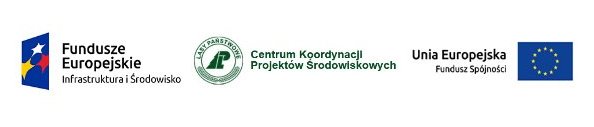 ROZDZIAŁ IINSTRUKCJA DLA WYKONAWCY1.Zamawiający.NADLEŚNICTWO NOWA SÓL, UL. CIEPIELOWSKA 9, 67-100 NOWA SÓL,NADLEŚNICTWO GŁOGÓW, UL. SIKORSKIEGO 54, 67-200 GŁOGÓW, GMINA BYTOM ODRZAŃSKI W IMIUNIU KTÓRYCH NA PODSTAWIE UMOWY WSPÓŁPRACY MIĘDZY BENEFICJENTEM WIODĄCYM A PODMIOTEM UPOWAŻNIONYM  DO PONOSZENIA WYDATKÓW Z DNIA 20 CZERWCA 2017r. DZIAŁA:nazwa: 	Gmina Bytom Odrzański adres:   	Rynek 1         67 – 115 Bytom Odrzańskitelefon:	68 38 84 022faks:		68 38 84 026NIP 		925-19–58-691adres do korespondencji:  	Urząd Miejskiul. Rynek 1,67-115 Bytom Odrzańskistrona internetowa:		www.bytomodrzanski.pladres e-mail			bytomodrzanski@bytomodrzanski.plgodziny urzędowania:		poniedziałek od 8:00 do 16:00wtorek – piątekod 7:00 do 15:002.Tryb udzielenia zamówienia.    2.1.Postępowanie o udzielenie zamówienia prowadzone jest w trybie przetargu nieograniczonego, na podstawie art. 10 ust. 1 i art. 39-46 ustawy z dnia 29 stycznia 2004 r. Prawo zamówień publicznych (Dz. U. z 2017 r. poz. 1579 ze zm.). 2.2.Ilekroć w niniejszej Specyfikacji Istotnych Warunków Zamówienia użyte jest pojęcie „ustawa Pzp”, należy przez to rozumieć ustawę Prawo zamówień publicznych, o której mowa w pkt 2.1 SIWZ. 2.3.W sprawach nieuregulowanych w niniejszej siwz stosuje się przepisy ustawy Prawo zamówień publicznych oraz aktów wykonawczych do ustawy Pzp.2.4.Postępowanie prowadzone jest dla zamówienia publicznego o wartości szacunkowej poniżej 221.000 euro.3.Sposób porozumiewania się zamawiającego z wykonawcami.3.1.Komunikacja między zamawiającym, a wykonawcami odbywa się za pośrednictwem operatora pocztowego w rozumieniu ustawy z dnia 23 listopada 2012 r. – Prawo pocztowe (Dz. U. poz. 1529 oraz z 2015 r. poz. 1830), osobiście, za pośrednictwem posłańca, faksu lub przy użyciu środków komunikacji elektronicznej w rozumieniu ustawy z dnia 18 lipca 2002 r. o świadczeniu usług drogą elektroniczną (Dz. U. z 2013 r. poz. 1422, z 2015 r. poz. 1844 oraz z 2016 r. poz. 147 i 615).3.2.Jeżeli zamawiający lub wykonawca przekazują oświadczenia, wnioski, zawiadomienia oraz informacje za pośrednictwem faksu lub przy użyciu środków komunikacji elektronicznej w rozumieniu ustawy z dnia 18 lipca 2002 r. o świadczeniu usług drogą elektroniczną, każda ze stron na żądanie drugiej niezwłocznie potwierdza fakt ich otrzymania. W przypadku braku potwierdzenia otrzymania wiadomości przez wykonawcę, zamawiający przyjmuje domniemanie, że oświadczenia, wnioski, zawiadomienia oraz informacje przekazane na numer faksu lub e-maila podany przez wykonawcę zostało mu doręczone w sposób umożliwiający zapoznanie się wykonawcy z ich treścią.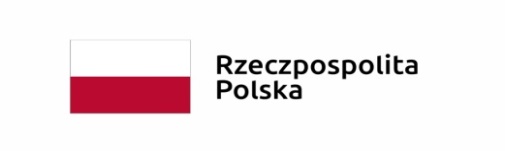 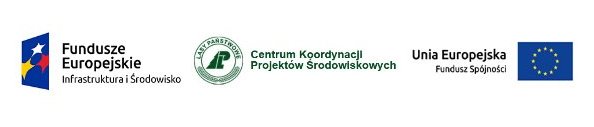 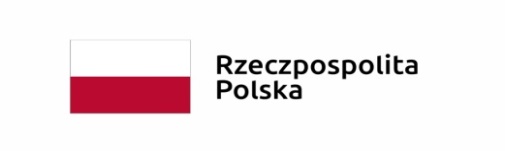 3.3.Postępowanie odbywa się w języku polskim w związku z tym wszelkie pisma, dokumenty, oświadczenia itp. składane w trakcie postępowania między zamawiającym a wykonawcami muszą być sporządzone w języku polskim.3.4.Korespondencję pisemną należy kierować na adres: Urząd Miejski, Rynek 1, 67-115 Bytom Odrzański.3.5.Korespondencję za pomocą faksu należy kierować na numer: 68 38 84 026, korespondencję za pomocą maila należy przekazać na adres: bytomodrzanski@bytomodrzanski.pl.3.6.Zamawiajacy nie będzie udzielał ustnych i telefonicznych informacji, wyjaśnień czy odpowiedzi na kierowane do Zamawiającego zapytania, w sprawach wymagających zachowania formy pisemnej. 3.7.Osobą uprawnioną do porozumiewania się z wykonawcami w imieniu zamawiającego jest: Monika Pelc  - inspektor ws. proceduralnych.4.Opis przedmiotu zamówienia.4.1.Nomenklatura według Wspólnego Słownika Zamówień (CPV):Główny kod CPV:71220000-6 – Usługi projektowania architektonicznegoDodatkowe kody CPV:71354000-4 – Usługi sporządzania map4.2.Przedmiotem zamówienia jest: przedsięwzięcie pn.: „Ochrona Obszaru Natura 2000 – Gmina Bytom Odrzański – Opracowanie dokumentacji projektowo-kosztorysowej, obejmującej wiaty: edukacyjną, punkt koncentracji ruchu turystycznego i przystanku edukacyjnego:1)Wiata edukacyjna wraz z zapleczem gospodarczym i toaletami:- wolnostojąca, parterowa w konstrukcji kamienno-drewnianej,- budynek: wiata o wymiarach do 12,5 m x 16 m,- zaplecze gospodarcze w konstrukcji kamienno-drewnianej o pow. do 30 m2,- 2 toalety w konstrukcji kamienno-drewnianej przystosowane do potrzeb osób niepełnosprawnych z podziałem na toalety żeńską i męską o pow. do 14 m2,- instalacja wodna,- bezodpływowy zbiornik na ścieki,- wewnętrzna instalacja elektryczna,- z uwagi na położenie terenu, należy przewidzieć wyniesienie wiaty na wys. ok. 90 cm, względem istniejącego terenu,2)Wiata – punkt koncentracji ruchu turystycznego:- wolnostojąca, parterowa w konstrukcji kamienno-drewnianej, słupowo-ryglowej, w formie ośmiokąta, wpisanego w okrąg o średnicy do d= 10,0 m. Punkt koncentracji ma być wyposażony w miejsce na palenisko.3)Wiata - przystanek edukacyjny:- wolnostojąca, parterowa wiata w konstrukcji drewnianej, wsparta na 7 słupach, w formie okręgu o średnicy do d= 6,1 m.Wyposażenie:- ściany boczne: kratownica o bokach do 15 x 15 cm (listwy 3 x 2 cm) z drewna,- ściana tylna: ażur pionowy odstęp do 15 cm (listwy 5x3) z drewna,- 4 szt. tablice informacyjne z daszkiem (drewno iglaste) nt. kozioroga dębosza oraz pachnicy dębowej, tablice o wym do 100 cm x 150 cm,- makieta wykonana z grubego konaru lub złamanego drzewa w którym żerował kozioróg lub pachnica,- miejsce na ognisko o średnicy do 100 cm, wyłożone na wysokość do 10 cm kamieniem granitowym lub kamieniem polnym łupanym, wokół ławki wykonane z przecięcia kłód dębowych, akacjowych itp. o długości do 200 cm,- otoczenie przystanku edukacyjnego: z uwagi na usytuowanie powierzchni w obniżeniu należy przewidzieć usypanie wywyższenia aby teren przystanku miał ten sam poziom co droga dojazdowa – pow. przystanku do 625 m2 (ok. 25 x 25 m), utwardzenie dojścia do wiaty (szer. do 100 cm, pow. – do 20 m2)łupkiem granitowym lub kamieniem polnym łupanym,- witacz: wykonany na trzech oddzielnych deskach o szerokości min. 20 cm, zainstalowany na dwóch słupkach drewnianych z napisem: „Przystanek edukacyjny Czerna”,- stojak na rowery o wym.: dł. ok. 250 cm, drewno iglaste,- lokalizacja wiaty w m. Czerna gmina Żukowice, woj. dolnośląskie4.3.Przedmiot zamówienia należy wykonać zgodnie z obowiązującymi przepisami prawa, w szczególności z uwzględnieniem art. 29, art. 30, art. 30a i art. 30b ustawy z dnia 29 stycznia 2004 r. Prawo zamówień publicznych.4.4.Wymagania dotyczące zatrudnienia przez wykonawcę lub podwykonawcę na podstawie umowy o pracę.4.4.1.Zgodnie art. 29 ust. 3a ustawy Prawo zamówień publicznych zamawiający nie stawia wymagań w zakresie zatrudnienia przez wykonawcę lub podwykonawcę na podstawie umowy o pracę osób, wykonujących wskazane przez Zamawiającego czynności w zakresie realizacji zamówienia w sposób określony w art. 22 §1 ustawy z dnia 26 czerwca 1974 roku – Kodeks pracy (Dz. U. z 2014 roku poz. 1502 ze zm.).5.Zamówienia polegające na powtórzeniu podobnych usług.Zamawiający nie przewiduje udzielenia zamówień, o których mowa w art. 67 ust. 1 pkt. 6 ustawy Pzp.6.Oferty częściowe.Zamawiający nie dopuszcza możliwości składania ofert częściowych.7.Oferty wariantowe.Zamawiający nie dopuszcza możliwości składania ofert wariantowych.8.Podwykonawcy.8.1.Zamawiający nie zastrzega obowiązku osobistego wykonania przez wykonawcę kluczowych części zamówienia.8.2.Zamawiający dopuszcza powierzenie wykonania części zamówienia podwykonawcom, na warunkach ustalonych w umowie, której wzór określono w rozdziale II.8.3.Wykonawca zobowiązany jest do wskazania w ofercie części zamówienia, których wykonanie zamierza powierzyć podwykonawcom oraz podania firm podwykonawców. W przypadku braku powyższych informacji, zamawiający uzna, iż wykonawca będzie realizował zamówienie osobiście (siłami własnymi) bez udziału podwykonawcy.8.4.Zamawiający nie wymaga, aby Wykonawca, który zamierza powierzyć wykonanie części zamówienia podwykonawcom, w celu wykazania braku istnienia wobec nich podstaw wykluczenia z udziału w postępowaniu zamieszczał informacje o podwykonawcach w oświadczeniu, o którym mowa w pkt 12.2. SIWZ.8.5.Zamawiajacy nie wymaga zamieszczenia informacji, że każdy podwykonawca nie może podlegać wykluczeniu z postępowania na podstawie art. 24 ust. 1 pkt 13-22 oraz ust. 5 pkt 1 i pkt 8 ustawy Prawo zamówień publicznych.8.6.Zamawiający wymaga, aby przed przystąpieniem do wykonania zamówienia wykonawca, o ile są już znane, podał nazwy albo imiona i nazwiska oraz dane kontaktowe podwykonawców i osób do kontaktu z nimi, zaangażowanych w usługę. Wykonawca zawiadamia zamawiającego o wszelkich zmianach danych, o których mowa w zdaniu pierwszym, w trakcie realizacji zamówienia, a także przekazuje informacje na temat nowych podwykonawców, którym w późniejszym okresie zamierza powierzyć realizację usługi. 8.7.Pozostałe wymagania dotyczące podwykonawstwa zawiera rozdział II SIWZ Istotne dla stron postanowienia, które zostaną wprowadzone do treści umowy.9.Maksymalna liczba Wykonawców, z którymi Zamawiający zawrze umowę ramową:Zamawiający nie prowadzi postępowania w celu zawarcia umowy ramowej.10.Termin wykonania zamówienia.Termin wykonania przedmiotu zamówienia do: 30 sierpnia 2019 r.11.Warunki udziału w postępowaniu oraz podstawy wykluczenia wykonawcy z udziału w postępowaniu.11.1.O udzielenie zamówienia mogą ubiegać się wykonawcy, którzy spełniają warunki udziału dotyczące:11.1.1.kompetencji lub uprawnień do prowadzenia określonej działalności zawodowej, o ile wynika to z odrębnych przepisów – Zmawiający nie stawia warunku,11.1.2.sytuacji ekonomicznej lub finansowej: 	- Zamawiający nie stawia warunku,11.1.3.zdolności technicznej lub zawodowej tj.:- Zamawiający uzna warunek za spełniony jeżeli Wykonawca wykaże, że dysponuje osobami, które będą uczestniczyć w wykonywaniu przedmiotu zamówienia spełniające co najmniej następujące wymagania:- projektant w specjalności architektonicznej - 1 osoba posiadająca uprawnienia budowlane do  projektowania w specjalności architektonicznej bez ograniczeń lub równoważne, oraz posiadająca doświadczenie zawodowe: w okresie ostatnich pięciu lat przed upływem terminu składania ofert, który zaprojektował co najmniej 1 budynek o konstrukcji drewnianej dachu lub wiatę o konstrukcji drewnianej i powierzchni zabudowy nie mniejszej niż 75 m2,i- projektant w specjalności konstrukcyjno-budowlanej – 1 osoba posiadająca uprawnienia budowlane do projektowania w specjalności konstrukcyjno-budowlanej bez ograniczeń lub równoważne, oraz posiadająca doświadczenie zawodowe: w okresie ostatnich pięciu lat przed upływem terminu składania ofert, który zaprojektował co najmniej 1 budynek o konstrukcji drewnianej dachu lub wiatę o konstrukcji drewnianej i rozpiętości nie mniejszej niż 10 metrów,i- projektant w specjalności instalacyjnej w zakresie instalacji i urządzeń wodociągowych i kanalizacyjnych - 1 osoba posiadająca uprawnienia budowlane do projektowania w specjalności instalacyjnej w zakresie instalacji i urządzeń wodociągowych i kanalizacyjnych bez ograniczeń lub równoważne, oraz posiadająca doświadczenie zawodowe: w okresie ostatnich pięciu lat przed upływem terminu składania ofert, który zaprojektował co najmniej 1 instalację wod.-kan. do budynku o kubaturze nie mniejszej niż 300 m3,W przypadku składania oferty przez podmioty występujące wspólnie, warunek musi spełniać co najmniej jeden Wykonawca lub wszyscy Wykonawcy łącznie. 11.1.4.Zamawiający może, na każdym etapie postępowania, uznać, że wykonawca nie posiada wymaganych zdolności, jeżeli zaangażowanie zasobów technicznych lub zawodowych wykonawcy w inne przedsięwzięcia gospodarcze wykonawcy może mieć negatywny wpływ na realizację zamówienia.11.1.5.W celu potwierdzenia spełniania warunków udziału w postępowaniu, o których mowa w pkt 11.1. wykonawca może polegać na zdolnościach technicznych lub zawodowych lub sytuacji finansowej lub ekonomicznej innych podmiotów, niezależnie od charakteru prawnego łączących go z nimi stosunków prawnych. W odniesieniu do warunku udziału dotyczącego zdolności technicznej lub zawodowej, wykonawcy mogą polegać na zdolnościach innych podmiotów, jeśli podmioty te zrealizują usługi, do realizacji których te zdolności są wymagane. 11.1.6.Wykonawca, który polega na zdolnościach lub sytuacji innych podmiotów musi udowodnić zamawiającemu, że realizując zamówienie będzie dysponował niezbędnymi zasobami tych podmiotów, w szczególności przedstawiając zobowiązanie tych podmiotów do oddania mu do dyspozycji niezbędnych zasobów na potrzeby realizacji zamówienia. Zamawiający oceni, czy udostępniane wykonawcy przez inne podmioty zdolności techniczne lub zawodowe lub ich sytuacja finansowa lub ekonomiczna pozwalają na wykazanie przez wykonawcę spełniania warunków udziału w postępowaniu oraz bada, czy nie zachodzą wobec tego podmiotu podstawy wykluczenia, o których mowa w art. 24 ust. 1 pkt 13-22 i ust. 5 pkt 1 i 8 ustawy Prawo zamówień publicznych. Wykonawca, który polega na sytuacji finansowej innych podmiotów, odpowiada solidarnie z podmiotem, który zobowiązał się do udostępnienia zasobów, za szkodę poniesioną przez zamawiającego powstałą wskutek nieudostępnienia tych zasobów chyba, że za nieudostępnienie zasobów nie ponosi winy.11.1.7.Jeżeli zdolności techniczne lub zawodowe lub sytuacja finansowa podmiotu, na którego zdolnościach polega wykonawca nie potwierdzają spełnienia przez wykonawcę warunków udziału w postępowaniu lub zachodzą wobec tego podmiotu podstawy wykluczenia, zamawiający żąda, aby wykonawca w terminie określonym przez zamawiającego:1)zastąpił ten podmiot innym podmiotem lub podmiotami lub2)zobowiązał się do osobistego wykonania odpowiedniej części zamówienia, jeżeli wykaże zdolności techniczne lub zawodowe lub sytuację finansową lub ekonomiczną, o których mowa w pkt 11.1. SIWZ.Wykonawcy mogą wspólnie ubiegać się o udzielenie zamówienia. W takim przypadku wykonawcy ustanawiają pełnomocnika do reprezentowania ich w postępowaniu o udzielenie zamówienia albo reprezentowania w postępowaniu i zawarcia umowy w sprawie zamówienia publicznego. W przypadku wspólnego ubiegania się o udzielenie zamówienia każdy z wykonawców wspólnie ubiegających się o udzielenie zamówienia, nie może podlegać wykluczeniu z postępowania. Warunki określone w pkt 11.1 musi spełniać, co najmniej jeden wykonawca lub wszyscy wykonawcy łącznie.11.2.O udzielenie zamówienia mogą ubiegać się wykonawcy, którzy nie podlegają wykluczeniu z postępowania o udzielenie zamówienia publicznego:11.2.1. na podstawie art. 24 ust. 1 pkt 12-23 ustawy Prawo zamówień publicznych, wyklucza się: 12) wykonawcę, który nie wykazał spełniania warunków udziału w postępowaniu lub nie wykazał braku podstaw wykluczenia; 13) wykonawcę będącego osobą fizyczną, którego prawomocnie skazano za przestępstwo: a) o którym mowa wart. 165a, art. 181–188, art. 189a, art. 218–221, art. 228–230a, art. 250a, art. 258 lub art. 270–309 ustawy z dnia 6 czerwca 1997 r. – Kodeks karny (Dz. U. poz. 553, ze zm.) lub art. 46 lub art. 48 ustawy z dnia 25 czerwca 2010 r. o sporcie (Dz. U. z 2016r. poz. 176),b) o charakterze terrorystycznym, o którym mowa w art. 115 § 20 ustawy z dnia 6 czerwca 1997 r. – Kodeks karny, c) skarbowe, d) o którym mowa w art. 9 lub art. 10 ustawy z dnia 15 czerwca 2012 r. o skutkach powierzania wykonywania pracy cudzoziemcom przebywającym wbrew przepisom na terytorium Rzeczypospolitej Polskiej (Dz. U. poz. 769),14) wykonawcę, jeżeli urzędującego członka jego organu zarządzającego lub nadzorczego, wspólnika spółki w spółce jawnej lub partnerskiej albo komplementariusza w spółce komandytowej lub komandytowo-akcyjnej lub prokurenta prawomocnie skazano za przestępstwo, o którym mowa w pkt 13; 15) wykonawcę, wobec którego wydano prawomocny wyrok sądu lub ostateczną decyzję administracyjną o zaleganiu z uiszczeniem podatków, opłat lub składek na ubezpieczenia społeczne lub zdrowotne, chyba że wykonawca dokonał płatności należnych podatków, opłat lub składek na ubezpieczenia społeczne lub zdrowotne wraz z odsetkami lub grzywnami lub zawarł wiążące porozumienie w sprawie spłaty tych należności; 16) wykonawcę, który w wyniku zamierzonego działania lub rażącego niedbalstwa wprowadził zamawiającego w błąd przy przedstawieniu informacji, że nie podlega wykluczeniu, spełnia warunki udziału w postępowaniu, lub który zataił te informacje lub nie jest w stanie przedstawić wymaganych dokumentów;17) wykonawcę, który w wyniku lekkomyślności lub niedbalstwa przedstawił informacje wprowadzające w błąd zamawiającego, mogące mieć istotny wpływ na decyzje podejmowane przez zamawiającego w postępowaniu o udzielenie zamówienia; 18) wykonawcę, który bezprawnie wpływał lub próbował wpłynąć na czynności zamawiającego lub pozyskać informacje poufne, mogące dać mu przewagę w postępowaniu o udzielenie zamówienia; 19) wykonawcę, który brał udział w przygotowaniu postępowania o udzielenie zamówienia lub którego pracownik, a także osoba wykonująca pracę na podstawie umowy zlecenia, o dzieło, agencyjnej lub innej umowy o świadczenie usług, brał udział w przygotowaniu takiego postępowania, chyba że spowodowane tym zakłócenie konkurencji może być wyeliminowane w inny sposób niż przez wykluczenie wykonawcy z udziału w postępowaniu; 20) wykonawcę, który z innymi wykonawcami zawarł porozumienie mające na celu zakłócenie konkurencji między wykonawcami w postępowaniu o udzielenie zamówienia, co zamawiający jest w stanie wykazać za pomocą stosownych środków dowodowych; 21) wykonawcę będącego podmiotem zbiorowym, wobec którego sąd orzekł zakaz ubiegania się o zamówienia publiczne na podstawie ustawy z dnia 28 października 2002 r. o odpowiedzialności podmiotów zbiorowych za czyny zabronione pod groźbą kary (Dz. U. z 2015 r. poz. 1212, 1844 i 1855 oraz z 2016 r. poz. 437 i 544); 22) wykonawcę, wobec którego orzeczono tytułem środka zapobiegawczego zakaz ubiegania się o zamówienia publiczne; 23) wykonawców, którzy należąc do tej samej grupy kapitałowej, w rozumieniu ustawy z dnia 16 lutego 2007 r. o ochronie konkurencji i konsumentów (Dz. U. z 2015 r. poz. 184, 1618 i 1634), złożyli odrębne oferty, oferty częściowe lub wnioski o dopuszczenie do udziału w postępowaniu, chyba że wykażą, że istniejące między nimi powiązania nie prowadzą do zakłócenia konkurencji w postępowaniu o udzielenie zamówienia.11.2.2.Wykluczenie wykonawcy następuje.: w przypadkach, o których mowa w pkt 13 lit. a – c i pkt 14, gdy osoba, o której mowa w tych przepisach została skazana za przestępstwo wymienione w pkt 13 lit. a – c, jeżeli nie upłynęło 5 lat od dnia uprawomocnienia się wyroku potwierdzającego zaistnienie jednej z podstaw wykluczenia, chyba że w tym wyroku został określony inny okres wykluczenia; w przypadkach, o których mowa:- w pkt 13 lit. d i pkt 14, gdy osoba, o której mowa w tych przepisach, została skazana za przestępstwo wymienione w pkt 13 lit. d, - w pkt  15,jeżeli nie upłynęły 3 lata od dnia odpowiednio uprawomocnienia się wyroku potwierdzającego zaistnienie jednej z podstaw wykluczenia chyba że w tym wyroku został określony inny okres wykluczenia lub od dnia w którym decyzja potwierdzająca zaistnienie jednej z podstaw do wykluczenia stała się ostateczna; w przypadkach, o których mowa w pkt 18 i pkt 20, jeżeli nie upłynęły 3 lata od dnia zaistnienia zdarzenia będącego podstawą wykluczenia; w przypadkach, o których mowa w pkt 21, jeżeli nie upłynął okres, na jaki został prawomocnie orzeczony zakaz ubiegania się o zamówienia publiczne; w przypadkach, o których mowa w pkt 22, jeżeli nie upłynął okres obowiązywania zakazu ubiegania się o zamówienia publiczne. Zamawiający przewiduje następujące podstawy wykluczenia wskazane w art. 24 ust. 5 ustawy:Na podstawie art. 24 ust. 5 pkt 1 ustawy Prawo zamówień publicznych wyklucza się z postępowania wykonawcę w stosunku, do którego otwarto likwidację, w zatwierdzonym przez sąd układzie w postępowaniu restrukturyzacyjnym jest przewidziane zaspokojenie wierzycieli przez likwidację jego majątku lub sąd zarządził likwidację jego majątku w trybie art. 332 ust. 1 ustawy z dnia 15 maja 2015 r. – Prawo restrukturyzacyjne (Dz.U. z 2015 poz., 978, 1259, 1513, 1830 i 1844 oraz z 2016 poz. 615) lub którego upadłość ogłoszono, z wyjątkiem wykonawcy, który po ogłoszeniu upadłości zawarł układ zatwierdzony prawomocnym postanowieniem sądu, jeżeli układ nie przewiduje zaspokojenia wierzycieli przez likwidację majątku upadłego, chyba że sąd zarządził likwidacje jego majątku w trybie art. 366 ust. 1 ustawy z dnia 28 lutego 2003 r. – Prawo upadłościowe (Dz. U. z 2015 poz. 233, 978, 1166, 1259 i 1844 oraz 2016 r. poz. 615).Na podstawie art. 24 ust. 5 pkt 8 ustawy Prawo zamówień publicznych wyklucza się z postępowania wykonawcę, który naruszył obowiązki dotyczące płatności podatków, opłat lub składek na ubezpieczenia społeczne lub zdrowotne, co zamawiający jest w stanie wykazać za pomocą stosownych środków dowodowych, z wyjątkiem przypadku, o którym mowa  w art. 24  ust. 1 pkt 15 ustawy Prawo zamówień publicznych, chyba że wykonawca dokonał płatności należnych podatków, opłat lub składek na ubezpieczenia społeczne lub zdrowotne wraz z odsetkami lub grzywnami lub zawarł wiążące porozumienie w sprawie spłaty tych należności.Wykonawca, który podlega wykluczeniu na podstawie art. 24 ust. 1 pkt 13 i 14 oraz pkt 16–20 lub ust. 5 pkt 1 i 8 ustawy Prawo zamówień publicznych, może przedstawić dowody na to, że podjęte przez niego środki są wystarczające do wykazania jego rzetelności, w szczególności udowodnić naprawienie szkody wyrządzonej przestępstwem lub przestępstwem skarbowym, zadośćuczynienie pieniężne za doznaną krzywdę lub naprawienie szkody, wyczerpujące wyjaśnienie stanu faktycznego oraz współpracę z organami ścigania oraz podjęcie konkretnych środków technicznych, organizacyjnych i kadrowych, które są odpowiednie dla zapobiegania dalszym przestępstwom lub przestępstwom skarbowym lub nieprawidłowemu postępowaniu wykonawcy. Przepisu zdania pierwszego nie stosuje się, jeżeli wobec wykonawcy, będącego podmiotem zbiorowym, orzeczono prawomocnym wyrokiem sądu zakaz ubiegania się o udzielenie zamówienia oraz nie upłynął określony w tym wyroku okres obowiązywania tego zakazu. Wykonawca nie podlega wykluczeniu, jeżeli zamawiający, uwzględniając wagę i szczególne okoliczności czynu wykonawcy, uzna za wystarczające dowody przedstawione zgodnie z powyższymi postanowieniami.W przypadkach, o których mowa w art. 24 ust. 1 pkt 19 ustawy Prawo zamówień publicznych, przed wykluczeniem wykonawcy, zamawiający zapewnia temu wykonawcy możliwość udowodnienia, że jego udział w przygotowaniu postępowania o udzielenie zamówienia nie zakłóci konkurencji.Zamawiający może wykluczyć wykonawcę na każdym etapie postępowania o udzielenie zamówienia. Ofertę wykonawcy wykluczonego uznaje się za odrzuconą.11.2.3.W przypadku polegania na zdolnościach technicznych lub zawodowych lub sytuacji finansowej lub ekonomicznej innego podmiotu, podmiot ten nie może podlegać wykluczeniu z postępowania na podstawie art. 24 ust. 1 pkt 13-22 i ust. 5 pkt 1 i pkt 8 ustawy Prawo zamówień publicznych.11.2.4.W przypadku wykonawców wspólnie ubiegających się o udzielenie zamówienia, każdy z wykonawców nie może podlegać wykluczeniu z postępowania na podstawie art. 24 ust. 1 i ust. 5 pkt 1 i pkt 8 ustawy Prawo zamówień publicznych.11.2.5.Wykonawca, który nie wykaże, iż spełnia wszystkie warunki określone w pkt 11.1.  SIWZ lub nie wykaże braku podstaw do wykluczenia, o których mowa w pkt 11.2. SIWZ zostanie wykluczony z udziału w postępowaniu. Ofertę wykonawcy wykluczonego uznaje się za odrzuconą.Zamawiający zbada obecność i prawidłowość każdego wymaganego dokumentu/oświadczenia, a także czy wymagany dokument/oświadczenie potwierdza spełnianie warunku lub brak podstaw do wykluczenia. 12.Wykaz dokumentów potwierdzających spełnianie warunków udziału w postępowaniu oraz brak podstaw do wykluczenia.Oświadczenia oraz dokumenty stanowiące wstępne potwierdzenie, że wykonawca spełnia warunki udziału w postępowaniu oraz nie podlega wykluczeniu z postępowania, które należy złożyć wraz z ofertą.12.1.Aktualne na dzień składania ofert oświadczenie, że wykonawca spełnia warunki udziału w postępowaniu, o których mowa w pkt 11.1 SIWZ – wzór oświadczenia stanowi załącznik nr 2 do SIWZ.12.2.Aktualne na dzień składania ofert oświadczenie, że wykonawca nie podlega wykluczeniu z udziału w postępowaniu, na podstawie przesłanek określonych w pkt 11.2. SIWZ, w zakresie wskazanym przez zamawiającego we wzorze stanowiącym załącznik nr 3 do SIWZ.12.3.W przypadku wspólnego ubiegania się o zamówienie przez wykonawców oświadczenie, o którym mowa w pkt 12.1 składa każdy z wykonawców wspólnie ubiegających się o zamówienie w zakresie, w którym każdy z wykonawców wykazuje spełnianie warunków udziału w postępowaniu. Oświadczenie, o którym mowa w pkt 12.2 składa każdy z wykonawców wspólnie ubiegających się o zamówienie. 12.4.Wykonawca, który powołuje się na zasoby innych podmiotów na zasadach określonych w art. 22a ustawy Prawo zamówień publicznych zamieszcza informacje o tych podmiotach w oświadczeniach, o których mowa w pkt 12.1 oraz 12.2 SIWZ.12.5.Zamawiający nie wymaga, aby Wykonawca, który zamierza powierzyć wykonanie części zamówienia podwykonawcom zamieszczał informacje o tych podmiotach w oświadczeniu, o którym mowa w pkt 12.2 SIWZ.Oświadczenia, o których mowa w pkt 12.1 i 12.2 SIWZ należy złożyć w oryginale.12.6.Zamawiający, wezwie wykonawcę, którego oferta została oceniona, jako najkorzystniejsza do złożenia w terminie wyznaczonym, nie krótszym niż 5 dni, aktualnych na dzień złożenia niżej wymienionych dokumentów potwierdzających spełnianie warunków udziału w postępowaniu oraz brak podstaw do wykluczenia wykonawcy z udziału w postępowaniu.Wymagane dokumenty potwierdzające, że wykonawca spełnia warunki udziału w postępowaniu oraz nie podlega wykluczeniu z postępowania, które należy złożyć na wezwanie zamawiającego:a) wykaz osób skierowanych przez wykonawcę do realizacji zamówienia publicznego odpowiedzialnych za świadczenie usług, wraz z informacjami na temat ich kwalifikacji zawodowych, uprawnień oraz doświadczenia niezbędnego do wykonania zamówienia, a także zakresu wykonywanych przez nich czynności, oraz informacją o podstawie do dysponowania tymi osobami – wzór wykazu stanowi załącznik nr 6 do SIWZ,b)zaświadczenie właściwego naczelnika urzędu skarbowego potwierdzające, że wykonawca nie zalega z opłacaniem podatków, wystawione nie wcześniej niż 3 miesiące przed upływem terminu składania ofert, lub inny dokument potwierdzający, że wykonawca zawarł porozumienie z właściwym organem podatkowym w sprawie spłat tych należności wraz z ewentualnymi odsetkami lub grzywnami, w szczególności uzyskał przewidziane prawem zwolnienie, odroczenie lub rozłożenie na raty zaległych płatności lub wstrzymanie w całości wykonania decyzji właściwego organu.c)zaświadczenie właściwej terenowo jednostki organizacyjnej Zakładu Ubezpieczeń Społecznych lub Kasy Rolniczego Ubezpieczenia Społecznego albo inny dokument potwierdzający, że wykonawca nie zalega z opłacaniem składek na ubezpieczenia społeczne lub zdrowotne, wystawiony nie wcześniej niż 3 miesiące przed upływem terminu składania ofert, lub inny dokument potwierdzający, że wykonawca zawarł porozumienie z właściwym organem w sprawie spłat tych należności wraz z ewentualnymi odsetkami lub grzywnami, w szczególności uzyskał przewidziane prawem zwolnienie, odroczenie lub rozłożenie na raty zaległych płatności lub wstrzymanie w całości wykonania decyzji właściwego organu.d)Odpis z właściwego rejestru lub z centralnej ewidencji i informacji o działalności gospodarczej, jeżeli odrębne przepisy wymagają wpisu do rejestru lub ewidencji, w celu potwierdzenia braku podstaw wykluczenia na podstawie art. 24 ust. 5 pkt 1 ustawy Prawo zamówień publicznych. Dokumenty, o których mowa w pkt 12.6.a należy złożyć w oryginale, natomiast dokumenty o których mowa w pkt.12.6b – 12.6d SIWZ należy złożyć w oryginale lub kopii poświadczonej za zgodność z oryginałem.12.7.Wykonawca w terminie 3 dni od dnia zamieszczenia na stronie internetowej zamawiającego informacji, o której mowa w art. 86 ust. 5 ustawy Prawo zamówień publicznych określającej firmy oraz adresy wykonawców, którzy złożyli oferty w terminie składania ofert, jest zobowiązany przekazać zamawiającemu oświadczenie o przynależności lub braku przynależności do tej samej grupy kapitałowej, o której mowa w art. 24 ust. 1 pkt 23 ustawy Prawo zamówień publicznych – wzór oświadczenia stanowi załącznik nr 4 do SIWZ. W przypadku, gdy wykonawca należy do tej samej grupy kapitałowej wraz ze złożeniem oświadczenia, wykonawca może przedstawić dowody, że powiązania z innym wykonawcą nie prowadzą do zakłócenia konkurencji w postępowaniu o udzielenie zamówienia. W sytuacji gdy w postępowaniu o udzielenie zamówienia publicznego ofertę złoży tylko jeden Wykonawca, wówczas nie jest on zobowiązany do złożenia oświadczenia.Oświadczenie, o którym mowa w pkt 12.7. SIWZ należy złożyć w oryginale.12.8.W przypadku, gdy wykonawca wykazując spełnianie warunków, o których mowa w pkt 11.1 SIWZ, polega na zdolnościach lub sytuacji innych podmiotów na zasadach określonych w art. 22a ustawy Prawo zamówień publicznych, zamawiający wymaga złożenia przez wykonawcę dokumentów, które określają w szczególności:zakres dostępnych wykonawcy zasobów innego podmiotu,sposób wykorzystania zasobów innego podmiotu przez wykonawcę przy wykonywaniu zamówienia publicznego,zakres i okres udziału innego podmiotu przy wykonywaniu zamówienia publicznego,czy podmiot, na zdolnościach którego wykonawca polega w odniesieniu do warunków udziału w postępowaniu dotyczących doświadczenia zrealizuje roboty budowlane, których wskazane zdolności dotyczą.Oświadczenie, o którym mowa w pkt 12.8 SIWZ należy złożyć w oryginale.12.9.Wykonawca, który polega na zdolnościach lub sytuacji innych podmiotów na zasadach określonych w art. 22a ustawy Prawo zamówień publicznych, zobowiązany jest do złożenia dokumentów dotyczących tych podmiotów określonych w pkt 12.6b, 12.6c i 12.6d SIWZ. 12.10.W przypadku wykonawców wspólnie ubiegających się o udzielenie zamówienia, każdy z wykonawców składających ofertę wspólną musi złożyć dokumenty, o których mowa w pkt 12.6b, 12.6c, 12.6d i 12.7. SIWZ. Pozostałe dokumenty będą traktowane jako wspólne.12.11.Jeżeli wykonawca ma siedzibę lub miejsce zamieszkania poza terytorium Rzeczypospolitej Polskiej zamiast dokumentów, o których mowa w pkt 12.6b, 12.6c i 12.6d. SIWZ składa dokument lub dokumenty wystawione w kraju, w którym wykonawca ma siedzibę lub miejsce zamieszkania, potwierdzające odpowiednio, że: - nie zalega z opłacaniem podatków, opłat, składek na ubezpieczenie społeczne lub zdrowotne albo że zawarł porozumienie z właściwym organem w sprawie spłat tych należności wraz z ewentualnymi odsetkami lub grzywnami, w szczególności uzyskał przewidziane prawem zwolnienie, odroczenie lub rozłożenie na raty zaległych płatności lub wstrzymanie w całości wykonania decyzji właściwego organu - dokument powinien być wystawiony nie wcześniej niż 3 miesiące przed upływem terminu składania ofert,- nie otwarto jego likwidacji ani nie ogłoszono upadłości – dokument powinien być wystawiony nie wcześniej niż 6 miesięcy przed upływem terminu składania ofert.Jeżeli w kraju, w którym wykonawca ma siedzibę lub miejsce zamieszkania ma osoba, której dokument dotyczy, nie wydaje się dokumentów, o których mowa wyżej, zastępuje się je dokumentem zawierającym odpowiednio oświadczenie wykonawcy, ze wskazaniem osoby albo osób uprawnionych do jego reprezentacji, lub oświadczenie osoby, której dokument ma dotyczyć, złożone przed notariuszem lub przed organem sądowym, administracyjnym albo organem samorządu zawodowego lub gospodarczego właściwym ze względu na siedzibę lub miejsce zamieszkania wykonawcy lub miejsce zamieszkania tej osoby. Zapisy dotyczące terminu wystawienia dokumentów stosuje się odpowiednio.W przypadku złożenia oświadczenia, należy złożyć je w oryginale.12.12.Poświadczenia za zgodność z oryginałem dokonuje odpowiednio wykonawca, podmiot, na którego zdolnościach lub sytuacji polega wykonawca, wykonawcy wspólnie ubiegający się o udzielenie zamówienia publicznego w zakresie dokumentów, które każdego z nich dotyczą. Podpisy na oświadczeniach i dokumentach muszą być złożone w sposób pozwalający zidentyfikować osobę podpisującą Zaleca się, aby poświadczenie za zgodność z oryginałem zawierało sformułowanie „za zgodność z oryginałem”, pieczątkę imienną osoby lub osób uprawnionych do reprezentowania oraz podpis lub parafę, a w przypadku braku imiennej pieczątki czytelny podpis zawierający imię i nazwisko. Przez kopię potwierdzoną za zgodność z oryginałem należy rozumieć: -kopię dokumentu zawierającą klauzulę “za zgodność z oryginałem” umieszczoną na każdej stronie dokumentu wraz z datą i czytelnymi podpisami osób uprawnionych do potwierdzania dokumentów za zgodność z oryginałem, lub -kopię dokumentu zawierającą na jednej ze stron dokumentu klauzulę “za zgodność z oryginałem od strony 1 do strony …” wraz z datą i czytelnymi podpisami osób uprawnionych do potwierdzania dokumentów za zgodność z oryginałem. 12.13.Wykonawca nie jest zobowiązany do złożenia oświadczeń lub dokumentów, o których mowa w pkt 12.6a., 12.6b., 12.6c., 12.6d SIWZ, jeżeli zamawiający posiada oświadczenia lub dokumenty dotyczące tego wykonawcy lub może je uzyskać za pomocą bezpłatnych i ogólnodostępnych baz danych, w szczególności rejestrów publicznych w rozumieniu ustawy z dnia 17 lutego 2005 r. o informatyzacji działalności podmiotów realizujących zadania publiczne (Dz. U. z 2014 r. poz. 1114 oraz z 2016 r. poz. 352). W takim przypadku wykonawca jest zobowiązany do wskazania zamawiającemu oświadczeń lub dokumentów, o których mowa wyżej, które znajdują się w posiadaniu zamawiającego, a w przypadku wskazania dostępności oświadczeń lub dokumentów w formie elektronicznej, do wskazania zamawiającemu adresów internetowych ogólnodostępnych i bezpłatnych baz danych, z których zamawiający może samodzielnie pobrać wskazane przez wykonawcę oświadczenia i dokumenty. Dokumenty sporządzone w języku obcym są składane wraz z tłumaczeniem na język polski. W przypadku wskazania przez wykonawcę dostępności dokumentów w sposób, o którym mowa w pkt 12.13 SIWZ, zamawiający może żądać od wykonawcy przedstawienia tłumaczenia na język polski wskazanych przez wykonawcę i pobranych samodzielnie przez zamawiającego dokumentów.13.Oferta składana przez wykonawców wspólnie (konsorcja, spółki cywilne) ubiegających się o udzielenie zamówienia.13.1.Wykonawcy wspólnie ubiegający się o dzielenie zamówienia muszą ustanowić pełnomocnika do reprezentowania ich w postępowaniu o  udzielenie zamówienia albo do reprezentowania w postępowaniu i  zawarcia umowy. Do  oferty należy dołączyć stosowne pełnomocnictwo, podpisane przez osoby upoważnione do składania oświadczeń woli każdego z wykonawców wspólnie ubiegających się o udzielenie zamówienia.Pełnomocnictwo należy załączyć do oferty w oryginale lub notarialnie poświadczonej kopii.13.2.W przypadku wykonawców wspólnie ubiegających się o udzielenie zamówienia kopie dokumentów są poświadczane za zgodność z oryginałem przez wykonawcę, którego dokument dotyczy lub osobę posiadającą stosowne pełnomocnictwo. 13.3.Wszelka korespondencja dokonywana będzie wyłącznie z pełnomocnikiem.13.4.Wypełniając formularz oferty stanowiący załącznik nr 1 do SIWZ, jak również inne dokumenty powołujące się na wykonawcę w miejscu np. „nazwa i adres wykonawcy” należy wpisać dane dotyczące wszystkich wykonawców ubiegających się wspólnie. 13.5.W przypadku wyboru oferty, przed podpisaniem umowy z zamawiającym wykonawcy składający ofertę wspólną mają obowiązek przedstawić zamawiającemu umowę regulującą ich współpracę.14.Opis kryteriów wyboru oferty oraz sposób oceny ofert.14.1.Ocenie podlegają jedynie oferty niepodlegające odrzuceniu.14.2.Zamawiający wybierze ofertę kierując się następującymi kryteriami wyboru:14.3.Punkty uzyskane przez ofertę za poszczególne kryteria wyboru zostaną zsumowane. Wybrana zostanie oferta, która otrzymała największą liczbę punktów. 14.4.Jeżeli nie można wybrać najkorzystniejszej oferty z uwagi na to, że dwie lub więcej ofert przedstawia taki sam bilans ceny i innych kryteriów oceny ofert, zamawiający spośród tych ofert wybiera ofertę z najniższą ceną, a jeżeli zostały złożone oferty o takiej samej cenie, zamawiający wzywa wykonawców, którzy złożyli te oferty, do złożenia w terminie określonym przez zamawiającego ofert dodatkowych. Wykonawcy składając oferty dodatkowe nie mogą zaoferować cen wyższych niż zaoferowane w złożonych ofertach.14.5.Przyznawanie punktów będzie odbywać wg następujących zasad:1.Cena:	Ocenie podlega cena brutto oferty.Liczba punktów, jaką można uzyskać w tym kryterium zostanie obliczona zgodnie ze wzorem:                                                                         najniższa cena ofertyliczba punktów oferty badanej = ----------------------------  x 60 %  x 100           		cena oferty badanejPunkty zostaną przyznane z dokładnością do dwóch miejsc po przecinku.W przypadku złożenia oferty, której wybór prowadziłby do powstania obowiązku podatkowego zamawiającego, zgodnie z przepisami o podatku od towarów i usług w zakresie dotyczącym wewnątrzwspólnotowego nabycia towarów, zamawiający w celu oceny takiej oferty dolicza do przedstawionej w niej ceny podatek od towarów i usług, który miałby obowiązek wpłacić zgodnie z obowiązującymi przepisami. 2.Doświadczenie projektanta branży architektonicznej :Ocenie zostanie podane w formularzu oferty doświadczenie zawodowe osoby wskazanej przez wykonawcę do pełnienia funkcji projektanta branży architektonicznej. Ocenie podlega doświadczenie zawodowe w okresie ostatnich pięciu lat przed upływem terminu składania ofert, który zrealizował co najmniej jedno zadanie (przez zadanie rozumie się wykonywanie usługi na podstawie jednej umowy) obejmujące zaprojektowanie budynku o konstrukcji drewnianej dachu lub wiaty o konstrukcji drewnianej i powierzchni zabudowy nie mniejszej niż 75 m2, na stanowisku projektanta architektonicznego.Liczba punktów jaką, jaką można uzyskać w tym kryterium zostanie przyznana w oparciu o następujące zasady: 1 punkt = 1%14.5. Jeżeli wykonawca, uchyla się od zawarcia umowy lub nie wnosi wymaganego zabezpieczenia należytego wykonania umowy, Zamawiający może zbadać, czy nie podlega wykluczeniu oraz czy spełnia warunki udziału w postępowaniu Wykonawca, który złożył ofertę najwyżej ocenioną spośród pozostałych ofert.15.Informacja dotycząca walut obcych w jakich mogą być prowadzone rozliczenia między zamawiającym a wykonawcą.Wszelkie rozliczenia pomiędzy zamawiającym, a wykonawcą będą prowadzone w PLN.16.Sposób obliczenia ceny oferty.16.1.Wykonawca przedstawi całkowitą cenę brutto oferty w formularzu ofertowym, stanowiącym załącznik nr 1 do SIWZ, obejmująca wszystkie koszty i nakłady związane z realizacją przedmiotu zamówienia w zakresie wynikającym z dokumentacji przetargowej jak również nie ujęte w tej dokumentacji, a bez których nie można wykonać zamówienia zgodnie z normami i obowiązującymi przepisami.16.2.Cena brutto oferty przedmiotu zamówienia obejmuje wszystkie koszty i opłaty towarzyszące wykonaniu umowy jakie mogą powstać w związku z realizacją zamówienia, w szczególności podatki, koszty związane z przeniesieniem praw autorskich, koszty nadzoru autorskiego, podatku od towarów i usług (VAT), ubezpieczenia, koszty przejazdów osób realizujących zamówienie, inne usługi/koszty związane z wykonaniem przedmiotu zamówienia, etc.16.3.Cena brutto oferty powinna być wyrażona w złotych polskich.17.Okres związania ofertą. 17.1.Wykonawca jest związany ofertą przez okres 30 dni. Bieg terminu związania ofertą rozpoczyna się wraz z upływem terminu składania ofert.17.2.Wykonawca samodzielnie lub na wniosek zamawiającego może przedłużyć termin związania ofertą, z tym że zamawiający może tylko raz, co najmniej na 3 dni przed upływem terminu związania ofertą, zwrócić się do wykonawców o wyrażenie zgody na przedłużenie tego terminu o oznaczony okres, nie dłuższy niż 60 dni.17.3.Przedłużenie terminu związania ofertą jest dopuszczalne tylko z jednoczesnym przedłużeniem okresu ważności wadium albo, jeżeli nie jest to możliwe, z wniesieniem nowego wadium na przedłużony okres związania ofertą. Jeżeli przedłużenie terminu związania ofertą dokonywane jest po wyborze oferty najkorzystniejszej, obowiązek wniesienia nowego wadium lub jego przedłużenia dotyczy jedynie wykonawcy, którego oferta została wybrana jako najkorzystniejsza.18.Wadium.18.1.Wykonawca jest zobowiązany do wniesienia wadium w wysokości: 1.200 złotych (słownie: jeden tysiąc dwieście złotych) przed upływem terminu składania ofert.18.2.Wykonawca zobowiązany jest zabezpieczyć ofertę wadium na cały okres związania ofertą.18.3.Wadium może być wnoszone w jednej lub kilku następujących formach wybranych przez wykonawcę:a)pieniądzu,b)poręczeniach bankowych lub poręczeniach spółdzielczej kasy oszczędnościowo – kredytowej, z tym że poręczenie kasy jest zawsze poręczeniem pieniężnym,c)gwarancjach bankowych,d)gwarancjach ubezpieczeniowych,e)poręczeniach udzielanych przez podmioty, o których mowa w art. 6b ust. 5 pkt 2 ustawy z dnia 9 listopada 2000r. o utworzeniu Polskiej Agencji Rozwoju Przedsiębiorczości (Dz. U. Nr 109, poz. 1158 ze zm.).Uwaga W przypadku składania przez Wykonawcę wadium w formie gwarancji, gwarancja powinna być bezwarunkowa, sporządzona zgodnie z obowiązującym prawem i winna zawierać następujące elementy: 1.nazwa dającego zlecenie udzielenia gwarancji (Wykonawcy), beneficjenta gwarancji (Zamawiającego), gwaranta (banku lub instytucji ubezpieczeniowej udzielających gwarancji) oraz wskazanie ich siedzib,2.określenie wierzytelności, która ma być zabezpieczona gwarancją,3.kwotę gwarancji,4.termin ważności gwarancji,5.zobowiązanie gwaranta do zapłacenia całej kwoty gwarancji na pierwsze pisemne żądanie zamawiającego w przypadkach określonych w art.46 ust. 4a i 5 ustawy Prawo zamówień publicznych.18.4.Wadium musi być wniesione do upływu terminu składania ofert.18.5.Wadium wnoszone w pieniądzu należy wpłacić przelewem na konto zamawiającego w BS Nowa Sól Oddział w Bytomiu Odrzańskim Nr 35967400060010002307390005 z dopiskiem „wadium - przetarg nieograniczony – „Ochrona Obszaru Natura 2000 – Gmina Bytom Odrzański – Opracowanie dokumentacji projektowo-kosztorysowej, obejmującej wiaty: edukacyjną, punkt koncentracji ruchu turystycznego i przystanek edukacyjny”.18.6.Wniesienie wadium w pieniądzu będzie skuteczne, jeżeli do upływu terminu składania ofert znajdzie się na rachunku bankowym zamawiającego.18.7.W przypadkach, gdy wadium wnoszone jest w formach innych niż pieniądz, wykonawca składa wadium w siedzibie zamawiającego (pokój nr 6) do upływu terminu składania ofert.18.8.Zamawiający zwraca wadium wszystkim wykonawcom niezwłocznie po wyborze oferty najkorzystniejszej lub unieważnieniu postępowania, z wyjątkiem wykonawcy, którego oferta została wybrana jako najkorzystniejsza, z zastrzeżeniem pkt 18.9 i 18.10 SIWZ.18.9.Zamawiający zatrzymuje wadium wraz z odsetkami, jeżeli wykonawca w odpowiedzi na wezwanie, o którym mowa w art. 26 ust. 3 i 3a Pzp, z przyczyn leżących po jego stronie, nie złożył dokumentów lub oświadczeń, o których mowa w art. 25 ust. 1 Pzp, oświadczenia o którym mowa w art. 25a ust. 1 ustawy Pzp, pełnomocnictw, nie wyraził zgody na poprawienie omyłki, o której mowa w art. 87 ust. 2 pkt 3 Pzp, co powodowało brak możliwości wybrania oferty złożonej przez Wykonawcę jako najkorzystniejszej.18.10.Zamawiający zatrzymuje wadium wraz z odsetkami, jeżeli wykonawca, którego oferta została wybrana: a.odmówił podpisania umowy w sprawie zamówienia publicznego na warunkach określonych w ofercie,b.nie wniósł wymaganego zabezpieczenia należytego wykonania umowy,c.zawarcie umowy w sprawie zamówienia publicznego stało się niemożliwe z przyczyn leżących po stronie wykonawcy.18.11.Wykonawcy, którego oferta została wybrana jako najkorzystniejsza, zamawiający zwraca wadium niezwłocznie po zawarciu umowy w sprawie zamówienia publicznego oraz wniesieniu zabezpieczenia należytego wykonania umowy, jeżeli jego wniesienia żądano.18.12.Zamawiający zwraca niezwłocznie wadium na wniosek wykonawcy, który wycofał ofertę przed upływem terminu składania ofert.18.13.Zamawiający żąda ponownego wniesienia wadium przez wykonawcę, któremu zwrócono wadium na podstawie pkt 18.8, jeżeli w wyniku rozstrzygnięcia odwołania jego oferta została wybrana jako najkorzystniejsza. Wykonawca wnosi wadium w terminie określonym przez zamawiającego.18.14.Jeżeli wadium wniesiono w pieniądzu, zamawiający zwróci je wraz z odsetkami wynikającymi z umowy rachunku bankowego, na którym było ono przechowywane, pomniejszone o koszty prowadzenia rachunku oraz prowizji bankowej za przelew pieniędzy na rachunek bankowy wskazany przez wykonawcę. 19.Opis sposobu przygotowania oferty.19.1.Ofertę należy sporządzić na FORMULARZU OFERTY, stanowiącym załącznik nr 1 do SIWZ.Do oferty należy załączyć:a.oświadczenie, że wykonawca spełnia warunki udziału w postępowaniu, o których mowa w pkt 12.1 specyfikacji istotnych warunków zamówienia, którego wzór stanowią załącznik nr 2 do SIWZ,b.oświadczenie, że wykonawca nie podlega wykluczeniu z udziału w postępowaniu, na podstawie przesłanek określonych w pkt 12.2 specyfikacji istotnych warunków zamówienia, którego wzór stanowi załącznik nr 3 do SIWZ,c.zobowiązanie podmiotów udostępniającego do oddania wykonawcy do dyspozycji niezbędnych zasobów na potrzeby realizacji zamówienia lub inne dokumenty potwierdzające udostępnienie zasobów przez inne podmioty, o którym mowa w pkt 13.1 SIWZ – jeżeli dotyczy,d.pełnomocnictwo, o ile umocowanie prawne do reprezentacji wykonawcy nie wynika z przepisów prawa lub dokumentów rejestrowych.Pełnomocnictwo należy złożyć w oryginale lub notarialnie poświadczonej kopii.19.2.Oferta musi być złożona, pod rygorem nieważności, w formie pisemnej.19.3.Ofertę należy złożyć w języku polskim.19.4.Każdy wykonawca może złożyć tylko jedną ofertę.19.5.Treść oferty winna odpowiadać treści Specyfikacji Istotnych Warunków Zamówienia.19.6.Zamawiający nie dopuszcza możliwości złożenia oferty w formie elektronicznej lub faksem. 19.7.Oferta musi być podpisana przez osobę lub osoby uprawnione do reprezentowania wykonawcy. Podpis winien zawierać czytelne imię i nazwisko bądź pieczątkę imienną oraz podpis lub parafę.19.8.W przypadku, gdy ofertę podpisuje osoba nieuprawniona do reprezentacji wykonawcy na podstawie załączonych dokumentów, do oferty należy dołączyć stosowne pełnomocnictwo.19.9.W przypadku, gdy wykonawca dołącza kserokopię dokumentu, kserokopia tego dokumentu musi być poświadczona „za zgodność z oryginałem”. Poświadczenie powinno zawierać sformułowanie „za zgodność z oryginałem”, pieczątkę imienną osoby lub osób uprawnionych do reprezentowania oraz podpis lub parafę, a w przypadku braku imiennej pieczątki czytelny podpis zawierający imię i nazwisko.19.10.W celu czytelnego zamieszczenia odpowiedniej ilości informacji, wzory załączników można dopasować do indywidualnych potrzeb, zachowując jednak brzmienie ich wzorcowej treści.19.11.Ewentualne poprawki w tekście oferty muszą być parafowane własnoręcznie przez osobę lub osoby uprawnione do reprezentowania wykonawcy.19.12.Wykonawca może zastrzec pisemnie, które informacje stanowią tajemnicę przedsiębiorstwa w rozumieniu przepisów ustawy o zwalczaniu nieuczciwej konkurencji (Dz. U. z 2003 r., Nr 153, poz. 1503 ze zm.) i nie mogą być udostępniane innym wykonawcom. Nazwy dokumentów w ofercie stanowiące zastrzeżoną tajemnicę przedsiębiorstwa powinny być w wykazie załączników graficznie wyróżnione, tj.: spięte i włożone w oddzielną nieprzeźroczystą okładkę, specjalnie opisane na okładce, wewnątrz okładki winien być spis zawartości podpisany przez wykonawcę.UWAGA: Stosowne zastrzeżenie, co do tajemnicy przedsiębiorstwa, wykonawca winien złożyć na „Formularzu ofertowym”. W sytuacji zastrzeżenia części oferty, jako tajemnicy przedsiębiorstwa, wykonawca zobowiązany jest do oferty załączyć uzasadnienie w kwestii związanej z informacją stanowiącą tajemnicę przedsiębiorstwa. Niezłożenie stosownego uzasadnienia do oferty w części dotyczącej tajemnicy przedsiębiorstwa upoważni zamawiającego do odtajnienia dokumentów i ujawnienia ich na wniosek uczestników postępowania.20.Miejsce i termin składania ofert.20.1.Ofertę należy złożyć w sekretariacie (pokój nr 6) Urzędu Miejskiego, ul. Rynek 1 w Bytomiu Odrzańskim lub przesłać na adres zamawiającego w terminie do 20 grudnia 2018 r. do godziny 09:30. Ofertę złożoną po terminie zwraca się wykonawcy bez otwierania.20.2.Zaleca się, aby oferta została złożona w zaklejonej kopercie opatrzonej napisem „Oferta w przetargu nieograniczonym – „Ochrona Obszaru Natura 2000 – Gmina Bytom Odrzański – Opracowanie dokumentacji projektowo-kosztorysowej, obejmującej wiaty: edukacyjną, punkt koncentracji ruchu turystycznego i przystanek edukacyjny ” oraz napisem „NIE OTWIERAĆ przed  20 grudnia 2018 r. godz. 10:00” – z oznaczeniem wykonawcy (pieczątką firmową wykonawcy).20.3.Wykonawca może wprowadzić zmiany w złożonej ofercie lub ją wycofać, pod warunkiem, że zamawiający otrzyma powiadomienie o wprowadzeniu zmian przed terminem składania ofert. Zarówno zmiana jak i wycofanie oferty wymagają zachowania formy pisemnej. Zmiany dotyczące treści oferty powinny być przygotowane, opakowane i zaadresowane w ten sam sposób co oferta. Dodatkowo opakowanie, w którym jest przekazywana zmieniona oferta należy opatrzyć napisem ZMIANA. Powiadomienie o wycofaniu oferty powinno być opakowane i zaadresowane w ten sam sposób co oferta. Dodatkowo opakowanie, w którym jest przekazywane to powiadomienie należy opatrzyć napisem WYCOFANIE.20.4.Koperty ofert wycofanych nie będą otwierane. Koperty oznakowane dopiskiem „ZMIANA” zostaną otwarte przy otwieraniu ofert wykonawcy, który wprowadził zmiany i po stwierdzeniu poprawności procedury dokonania zmian, zostaną dołączone do oferty. 20.5.Zamawiający nie bierze odpowiedzialności za niewłaściwe opakowanie oferty lub złożenie jej w niewłaściwym miejscu.21.Miejsce i termin otwarcia ofert.21.1.Otwarcie ofert nastąpi w SALI KONFERENCYJNEJ Urzędu Miejskiego, ul. Rynek 1 w Bytomiu Odrzańskim w dniu 20 grudnia 2018 r. o godz. 10:00.21.2.Otwarcie ofert jest jawne. W otwarciu ofert mogą brać udział przedstawiciele wykonawców.21.3.W części jawnej postępowania przetargowego, bezpośrednio przed otwarciem ofert zamawiający podaje kwotę jaką zamierza przeznaczyć na sfinansowanie zamówienia. 21.4.Po otwarciu koperty zamawiający podaje nazwę i adresy firmy, której oferta jest otwierana, a także informacje dotyczące ceny, terminu wykonania, okresu rękojmi i gwarancji oraz warunków płatności zawartych w ofertach.22.Badanie i ocena ofert.22.1.Zgodnie z art. 24 aa ust. 1 ustawy Prawo zamówień publicznych zamawiający najpierw dokona oceny ofert, a następnie zbada, czy wykonawca, którego oferta została oceniona jako najkorzystniejsza, nie podlega wykluczeniu oraz spełnia warunki udziału w postępowaniu. 22.2.W toku badania i oceny ofert zamawiający może żądać od wykonawców wyjaśnień dotyczących treści złożonych ofert i dokumentów potwierdzających spełnianie warunków udziału w postępowaniu. 22.3.Zamawiający poprawi w tekście oferty oczywiste omyłki pisarskie oraz oczywiste omyłki rachunkowe a także inne omyłki polegające na niezgodności oferty ze specyfikacją, nie powodujące istotnych zmian w treści oferty, niezwłocznie zawiadamiając o tym wykonawcę, którego oferta została poprawiona.22.4.Jeżeli oferta zawierać będzie rażąco niską cenę w stosunku do przedmiotu zamówienia, zamawiający zwróci się do wykonawcy o udzielenie w określonym terminie wyjaśnień dotyczących elementów oferty mających wpływ na wysokość ceny.22.5.Zamawiający odrzuca ofertę w przypadkach określonych w art. 89 ust. 1 ustawy Prawo zamówień publicznych.22.6.Zamawiający przyzna zamówienie temu wykonawcy, którego oferta odpowiada wszystkim wymaganiom określonym w ustawie Pzp oraz w niniejszej SIWZ i została oceniona jako najkorzystniejsza w oparciu o podane w ogłoszeniu o zamówieniu i SIWZ kryteria wyboru oferty.22.7.Zamawiający informuje niezwłocznie wszystkich wykonawców o:a.wyborze najkorzystniejszej oferty, podając nazwę albo imię i nazwisko, siedzibę albo miejsce zamieszkania i adres, jeżeli jest miejscem wykonywania działalności wykonawcy, którego ofertę wybrano, oraz nazwy albo imiona i nazwiska, siedziby albo miejsca zamieszkania i adresy, jeżeli są miejscami wykonywania działalności wykonawców, którzy złożyli oferty, a także punktację przyznaną ofertom w każdym kryterium oceny ofert i łączną punktację,b.wykonawcach, którzy zostali wykluczeni,c.wykonawcach, których oferty zostały odrzucone, powodach odrzucenia oferty, a w przypadkach, o których mowa w art. 89 ust. 4 i 5 braku równoważności lub braku spełniania wymagań dotyczących wydajności lub funkcjonalności,d.unieważnieniu postępowania,podając uzasadnienie faktyczne i prawne.22.8.Informacje, o których mowa powyżej w pkt 22.7 lit. a i lit. d zamawiający zamieści na stronie internetowej www.bip.bytomodrzanski.pl w zakładce zamówienia publiczne.22.9.Jeżeli wykonawca, którego oferta została wybrana, uchyla się od zawarcia umowy w sprawie zamówienia publicznego lub nie wnosi zabezpieczenia należytego wykonania umowy, zamawiający może zbadać, czy nie podlega wykluczeniu oraz czy spełnia warunki udziału w postępowaniu Wykonawca, który złożył ofertę najwyżej ocenioną spośród pozostałych ofert. 23.Zabezpieczenie należytego wykonania umowy.W niniejszym postępowaniu nie jest wymagane wniesienie zabezpieczenia należytego wykonania umowy.24.Istotne dla stron postanowienia, które zostaną wprowadzone do treści umowy - Wzór umowy.Zamawiający wymaga, aby wykonawca zawarł z nim umowę w sprawie zamówienia publicznego na warunkach określonych w istotnych dla stron postanowieniach, które zostaną wprowadzone do treści umowy, stanowiącym rozdział II specyfikacji istotnych warunków zamówienia. 25.Informacje o formalnościach, jakie powinny zostać dopełnione po wyborze oferty w celu zawarcia umowy w sprawie zamówienia publicznego.25.1.Zamawiający poinformuje wykonawcę, którego oferta została wybrana jako najkorzystniejsza o miejscu i terminie zawarcia umowy.25.2.Zamawiający wymaga, aby wykonawca zawarł z nim umowę w sprawie zamówienia publicznego, zawierającej postanowienia zawarte w rozdziale III specyfikacji istotnych warunków zamówienia - Istotne dla stron postanowienia, które zostaną wprowadzone do treści umowy.25.3.Wykonawcy składający ofertę wspólną są zobowiązani przedstawić zamawiającemu umowę, zawierającą, co najmniej:a.zobowiązanie do realizacji wspólnego przedsięwzięcia gospodarczego obejmującego swoim zakresem realizację przedmiotu zamówienia,b.czas obowiązywania umowy, który nie może być krótszy, niż okres obejmujący realizację zamówienia oraz czas trwania gwarancji jakości i rękojmi za wady,c.określenie zakresu działania poszczególnych stron umowy,d.wskazanie pełnomocnika uprawnionego do reprezentowania wykonawców składających ofertę wspólną,25.4.Przed podpisaniem umowy wyłoniony Wykonawca zobowiązany jest dostarczyć zamawiającemu:- dokumenty osób wskazanych w ofercie na stanowiska projektantów w następujących specjalnościach: architektonicznej, konstrukcyjno-budowlanej, instalacyjnej w zakresie instalacji i urządzeń wodociągowych i kanalizacyjnych, potwierdzające posiadanie odpowiednich uprawnień oraz przynależność do właściwej izby samorządu zawodowego.25.5.W przypadku nie przedłożenia przez wykonawcę wymaganych dokumentów, o których mowa w pkt. 25.3. i 25.4 umowa nie zostanie zawarta z winy wykonawcy.26.Opis sposobu udzielania wyjaśnień dotyczących treści specyfikacji istotnych warunków zamówienia.26.1.Wykonawca może zwrócić się do zamawiającego o wyjaśnienie treści specyfikacji istotnych warunków zamówienia. Zamawiający niezwłocznie udzieli wyjaśnień, jednak nie później niż na 2 dni przed upływem terminu składania ofert pod warunkiem, że wniosek o wyjaśnienie treści specyfikacji istotnych warunków zamówienia wpłynął do zamawiającego nie później niż do końca dnia, w którym upływa połowa wyznaczonego terminu składania ofert. 26.2.Treść zapytań wraz z wyjaśnieniami Zamawiający przekazuje wykonawcom, którym przekazał SIWZ bez ujawniania źródła zapytania oraz zamieszcza na stronie internetowej www.bip.bytomodrzanski.pl .26.3.W uzasadnionych przypadkach zamawiający może przed upływem terminu składania ofert zmienić treść SIWZ. Dokonaną zmianę specyfikacji zamawiający przekazuje niezwłocznie wszystkim wykonawcom, którym przekazano SIWZ oraz zamieszcza zmiany na stronie internetowej www.bip.bytomodrzanski.pl. Każda wprowadzona zmiana staje się integralną częścią SIWZ.26.4.Zamawiający przedłuży termin składania ofert, jeżeli w wyniku zmiany treści specyfikacji istotnych warunków zamówienia niezbędny jest dodatkowy czas na wprowadzenie zmian w ofertach. Informacje o przedłużeniu terminu składania ofert zamawiający udostępnia na stronie internetowej www.bip.bytomodrzanski.pl zakładka zamówienia publiczne.26.5.Przedłużenie terminu składania ofert nie wpływa na bieg terminu składania wniosku o wyjaśnienie.26.6.Zamawiający nie przewiduje zorganizowania zebrania informacyjnego wykonawców. 27.Informacje dotyczące wysokości zwrotu kosztów udziału w postępowaniu, oraz aukcji elektronicznej.Wszystkie koszty związane z uczestnictwem w postępowaniu, w szczególności z przygotowaniem i złożeniem ofert ponosi Wykonawca składający ofertę.Zamawiający nie przewiduje zwrotu kosztów udziału w postępowaniu.Zamawiający nie przewiduje aukcji elektronicznej.28.Pouczenie o środkach ochrony prawnej.28.1.Środki ochrony prawnej przysługują wykonawcy, a także innemu podmiotowi, jeżeli ma lub miał interes w uzyskaniu danego zamówienia oraz poniósł lub może ponieść szkodę w wyniku naruszenia przez zamawiającego przepisów niniejszej ustawy. Środki ochrony prawnej wobec ogłoszenia o zamówieniu oraz specyfikacji istotnych warunków zamówienia przysługują również organizacjom wpisanym na listę, o której mowa w art. 154 pkt 5 ustawy Prawo zamówień publicznych.28.2.Środki ochrony prawnej wobec ogłoszenia o zamówieniu oraz specyfikacji istotnych warunków zamówienia, przysługują również organizacjom wpisanym na listę organizacji uprawnionych do wnoszenia środków ochrony prawnej.28.3.Odwołanie przysługuje wyłącznie od niezgodnej z przepisami ustawy czynności zamawiającego podjętej w postępowaniu o udzielenie zamówienia lub zaniechania czynności, do której zamawiający jest zobowiązany na podstawie ustawy Pzp. Odwołanie przysługuje wyłącznie wobec czynności:a.określenia warunków udziału w postępowaniu,b.wykluczenie odwołującego z postępowania o udzielenie zamówienia,c.odrzucenia oferty odwołującego,d.opisu przedmiotu zamówienia,e.wyboru oferty najkorzystniejszej.28.4.Odwołanie powinno wskazywać czynność lub zaniechanie czynności zamawiającego, której zarzuca się niezgodność z przepisami ustawy, zawierać zwięzłe przedstawienie zarzutów, określać żądanie oraz wskazywać okoliczności faktyczne i prawne uzasadniające wniesienie odwołania.28.5.Odwołanie wnosi się do Prezesa Izby w formie pisemnej lub w postaci elektronicznej, podpisane bezpiecznym podpisem elektronicznym weryfikowanym przy pomocy ważnego kwalifikowanego certyfikatu lub równoważnego środka, spełniającego wymagania dla tego rodzaju podpisu.28.6.Odwołujący przesyła kopię odwołania zamawiającemu przed upływem terminu do wniesienia odwołania w taki sposób, aby mógł on zapoznać się z jego treścią przed upływem tego terminu. Domniemywa się, iż zamawiający mógł zapoznać się z treścią odwołania przed upływem terminu do jego wniesienia przy użyciu środków komunikacji elektronicznej.28.7.Odwołanie wnosi się w terminie 5 dni od dnia przesłania informacji o czynności zamawiającego stanowiącej podstawę jego wniesienia – jeżeli zostały przesłane przy użyciu środków komunikacji elektronicznej albo w terminie 10 dni – jeżeli zostały przesłane w inny sposób.28.8.Odwołanie wobec treści ogłoszenia o zamówieniu oraz postanowień specyfikacji istotnych warunków zamówienia wnosi się w terminie 5 dni od dnia zamieszczenia ogłoszenia w Biuletynie Zamówień Publicznych lub zamieszczenia specyfikacji istotnych warunków zamówienia na stronie internetowej.28.9.Odwołanie wobec czynności innych niż określone w pkt 28.7 i 28.8 wnosi się  w terminie 5 dni od dnia, w którym powzięto lub przy zachowaniu należytej staranności można było powziąć wiadomość o okolicznościach stanowiących podstawę jego wniesienia. 28.10.Wykonawca może w terminie przewidzianym do wniesienia odwołania poinformować zamawiającego o niezgodnej z przepisami ustawy czynności podjętej przez niego lub zaniechaniu czynności, do której jest zobowiązany, na które nie przysługuje odwołanie. W przypadku uznania zasadności przekazanej informacji zamawiający powtarza czynność albo dokonuje czynności zaniechanej, informując o tym wykonawców w sposób przewidziany w ustawie dla tej czynności.28.11.Pozostałe prawa i obowiązki wykonawców w toku wnoszenia środków ochrony prawnej określone są w Dziale VI ustawy Prawo zamówień publicznych.29.Klauzula informacyjna z art. 13 RODO:Zgodnie z art. 13 ust. 1 i 2 rozporządzenia Parlamentu Europejskiego i Rady (UE) 2016/679 z dnia 27 kwietnia 2016 r. w sprawie ochrony osób fizycznych w związku z przetwarzaniem danych osobowych i w sprawie swobodnego przepływu takich danych oraz uchylenia dyrektywy 95/46/WE (ogólne rozporządzenie o ochronie danych) (Dz. Urz. UE L 119 z 04.05.2016, str. 1), dalej „RODO”, informuję, że: - administratorem Pani/Pana danych osobowych jest Burmistrz Bytomia Odrzańskiego z siedzibą w Bytomiu Odrzańskim 67-115, ul. Rynek 1, tel. 683884022, fax 683884026, email: bytomodrzanski@bytomodrzanski.pl- inspektorem ochrony danych osobowych w Urzędzie Miejskim w Bytomiu Odrzańskim jest: Pani Kinga Zduńska, inspektor@cbi24.pl*;- Pani/Pana dane osobowe przetwarzane będą na podstawie art. 6 ust. 1 lit. c RODO w celu związanym z postępowaniem o udzielenie zamówienia publicznego pn.: „Ochrona Obszaru Natura 2000 – Gmina Bytom Odrzański – Opracowanie dokumentacji projektowo-kosztorysowej, obejmującej wiaty: edukacyjną, punkt koncentracji ruchu turystycznego i przystanek edukacyjny”, znak sprawy: ZP.271.22.2018, prowadzonym w trybie: przetargu nieograniczonego;odbiorcami Pani/Pana danych osobowych będą osoby lub podmioty, którym udostępniona zostanie dokumentacja postępowania w oparciu o art. 8 oraz art. 96 ust. 3 ustawy z dnia 29 stycznia 2004 r. – Prawo zamówień publicznych (Dz. U. z 2017 r. poz. 1579 i 2018), dalej „ustawa Pzp”;  Pani/Pana dane osobowe będą przechowywane, zgodnie z art. 97 ust. 1 ustawy Pzp, przez okres 4 lat od dnia zakończenia postępowania o udzielenie zamówienia, a jeżeli czas trwania umowy przekracza 4 lata, okres przechowywania obejmuje cały czas trwania umowy;obowiązek podania przez Panią/Pana danych osobowych bezpośrednio Pani/Pana dotyczących jest wymogiem ustawowym określonym w przepisach ustawy Pzp, związanym z udziałem w postępowaniu o udzielenie zamówienia publicznego; konsekwencje niepodania określonych danych wynikają z ustawy Pzp;  w odniesieniu do Pani/Pana danych osobowych decyzje nie będą podejmowane w sposób zautomatyzowany, stosowanie do art. 22 RODO;posiada Pani/Pan:na podstawie art. 15 RODO prawo dostępu do danych osobowych Pani/Pana dotyczących;na podstawie art. 16 RODO prawo do sprostowania Pani/Pana danych osobowych **;na podstawie art. 18 RODO prawo żądania od administratora ograniczenia przetwarzania danych osobowych z zastrzeżeniem przypadków, o których mowa w art. 18 ust. 2 RODO ***;  prawo do wniesienia skargi do Prezesa Urzędu Ochrony Danych Osobowych, gdy uzna Pani/Pan, że przetwarzanie danych osobowych Pani/Pana dotyczących narusza przepisy RODO;nie przysługuje Pani/Panu:w związku z art. 17 ust. 3 lit. b, d lub e RODO prawo do usunięcia danych osobowych;prawo do przenoszenia danych osobowych, o którym mowa w art. 20 RODO;na podstawie art. 21 RODO prawo sprzeciwu, wobec przetwarzania danych osobowych, gdyż podstawą prawną przetwarzania Pani/Pana danych osobowych jest art. 6 ust. 1 lit. c RODO. *Wyjaśnienie: informacja w tym zakresie jest wymagana, jeżeli w odniesieniu do danego administratora lub podmiotu przetwarzającego istnieje obowiązek wyznaczenia inspektora ochrony danych osobowych.**Wyjaśnienie: skorzystanie z prawa do sprostowania nie może skutkować zmianą wyniku postępowania o udzielenie zamówienia publicznego ani zmianą postanowień umowy w zakresie niezgodnym z ustawą Pzp oraz nie może naruszać integralności protokołu oraz jego załączników.***Wyjaśnienie: prawo do ograniczenia przetwarzania nie ma zastosowania w odniesieniu do przechowywania, w celu zapewnienia korzystania ze środków ochrony prawnej lub w celu ochrony prawZałącznik nr 1FORMULARZ OFERTYZamawiający:				Gmina Bytom Odrzański						ul. Rynek 167-115 Bytom OdrzańskiNiniejszym składamy ofertę w postępowaniu o udzielenie zamówienia publicznego prowadzonym w trybie przetargu nieograniczonego na:„Ochrona Obszaru Natura 2000 – Gmina Bytom Odrzański – Opracowanie dokumentacji projektowo-kosztorysowej, obejmującej wiaty: edukacyjną, punkt koncentracji ruchu turystycznego i przystanek edukacyjny”1.Oferujemy wykonanie przedmiotu zamówienia za cenę: słownie brutto: ................................................................................................................................................................................................................................................................................................2.Oświadczam/y, że złożona oferta (zaznaczyć właściwe) nie prowadzi do powstania u zamawiającego obowiązku podatkowego zgodnie z przepisami o podatku od towarów i usług; prowadzi do powstania u zamawiającego obowiązku podatkowego zgodnie z przepisami o podatku od towarów i usług, jednocześnie wskazując nazwę (rodzaj) towaru lub usługi, których dostawa lub świadczenie będzie prowadzić do jego powstania, oraz wskazując ich wartość bez kwoty podatku.UWAGA: Wypełnia wyłączenie wykonawca, którego oferta generuje obowiązek doliczenia wartości podatku VAT do wartości ceny netto oferty np. w przypadku wewnątrzwspólnotowego nabycia towarów, mechanizmu odwróconego obciążenia, o którym mowa w art. 17 ust. 1 pkt 7 ustawy o podatku od towarów i usług, importu usług lub importu towarów, z którymi wiąże się obowiązek doliczenia przez zamawiającego przy porównywaniu cen ofertowych podatku VAT3.Oferujemy wykonanie przedmiotu zamówienia w terminie do: 30 sierpnia 2019 r. od dnia podpisania umowy. 4.Wadium w wysokości 1.200 PLN wnieśliśmy w dniu ............................. w formie .........................................................................................................................................5.Wadium wniesione w formie pieniężnej należy zwrócić na rachunek nr ......................…….............……....………………………………………...............……………6.Oświadczam/y, że do realizacji zamówienia jako projektant branży architektonicznej wyznaczam/y Panią/Pana:..............................................................(należy wskazać imię i nazwisko)która/y posiada wymagane uprawnienia oraz posiada doświadczenie zawodowe w pełnieniu funkcji projektanta branży architektonicznej, która/y zaprojektował:............................................... zadaniach                                                 (należy podać ilość zadań)spełniających wymogi określone w pkt 11.1.3. SIWZ – zgodnie z poniższym zestawieniem:7.Akceptujemy warunki płatności określone przez zamawiającego w istotnych dla stron postanowieniach, które zostaną wprowadzone do treści umowy.8.Oświadczamy, że uważamy się za związanych niniejszą ofertą przez okres 30 dni od upływu terminu składania ofert.9.Oświadczamy, że zapoznaliśmy się ze specyfikacją istotnych warunków zamówienia i nie wnosimy do niej zastrzeżeń oraz zdobyliśmy informacje konieczne do przygotowania oferty.10.Oświadczamy, że akceptujemy bez zastrzeżeń istotne dla stron postanowienia, które zostaną wprowadzone do treści umowy, stanowiące rozdział II SIWZ i w razie wybrania naszej oferty zobowiązujemy się do podpisania umowy na warunkach zawartych w Specyfikacji Istotnych Warunków Zamówienia, w miejscu i terminie wskazanym przez zamawiającego.11.Zobowiązujemy się zrealizować zamówienie w całości siłami własnymi.*/niepotrzebne skreślić12.Zamówienie wykonamy przy udziale podwykonawców:*/niepotrzebne skreślićW przypadku braku wskazania części zamówienia, której wykonanie będzie powierzone podwykonawcom, przyjmuje się, że całość zamówienia zostanie zrealizowana siłami własnymi wykonawcy.Oświadczamy, że pozostałe części przedmiotu zamówienia wykonamy siłami własnymi.13.Oświadczamy, iż w celu potwierdzenia spełnienia warunków udziału w postępowaniu, polegamy na zasobach podmiotów trzecich wskazanych poniżej, którym zostanie powierzona realizacja następujących części zamówienia:14.Oświadczam, że wypełniłem obowiązki informacyjne przewidziane w art. 13 lub art. 14 RODO1) wobec osób fizycznych, od których dane osobowe bezpośrednio lub pośrednio pozyskałem w celu ubiegania się o udzielenie zamówienia publicznego w niniejszym postępowaniu215.Integralną część oferty stanowią następujące dokumenty:(1)		..................................................................................................................................................................................................................................................................................................................................................................................................................................................................................................................……………………………………………	………………………………………………Miejscowość, data 			Czytelnie imię i nazwisko bądź pieczątka imienna oraz podpis                                                                                                                           lub parafa1) rozporządzenie Parlamentu Europejskiego i Rady (UE) 2016/679 z dnia 27 kwietnia 2016 r. w sprawie ochrony osób fizycznych w związku z przetwarzaniem danych osobowych i w sprawie swobodnego przepływu takich danych oraz uchylenia dyrektywy 95/46/WE (ogólne rozporządzenie o ochronie danych) (Dz. Urz. UE L 119 z 04.05.2016, str. 1). 2) W przypadku gdy wykonawca nie przekazuje danych osobowych innych niż bezpośrednio jego dotyczących lub zachodzi wyłączenie stosowania obowiązku informacyjnego, stosownie do art. 13 ust. 4 lub art. 14 ust. 5 RODO treści oświadczenia wykonawca nie składa (usunięcie treści oświadczenia np. przez jego wykreślenie).*Niepotrzebne skreślićZałącznik Nr 2Oświadczenie wykonawcy składane na podstawie art. 25a ust. 1 ustawy z dnia 29 stycznia 2004 r. Prawo zamówień publicznych (dalej jako: ustawa Pzp), DOTYCZĄCE SPEŁNIANIA WARUNKÓW UDZIAŁU W POSTĘPOWANIU 
Na potrzeby postępowania o udzielenie zamówienia publicznego
pn. „Ochrona Obszaru Natura 2000 – Gmina Bytom Odrzański – Opracowanie dokumentacji projektowo-kosztorysowej, obejmującej wiaty: edukacyjną, punkt koncentracji ruchu turystycznego i przystanek edukacyjny” prowadzonego przez GMINĘ BYTOM ODRZAŃSKI, oświadczam, co następuje:INFORMACJA DOTYCZĄCA WYKONAWCY:Oświadczam, że spełniamy warunki udziału w postępowaniu określone przez zamawiającego w pkt. 11.1 specyfikacji istotnych warunków zamówienia. (miejscowość), dnia ………….……. r. 							…………………………………………       Czytelnie imię i nazwisko bądź pieczątka                                                                                                               imienna oraz podpis lub parafaINFORMACJA W ZWIĄZKU Z POLEGANIEM NA ZASOBACH INNYCH PODMIOTÓW: Oświadczam, że w celu wykazania spełniania warunków udziału w postępowaniu, określonych przez zamawiającego w specyfikacji istotnych warunków zamówienia ………………………...……….. (wskazać  właściwą jednostkę redakcyjną dokumentu, w której określono warunki udziału w postępowaniu), polegam na zasobach następującego/ych podmiotu/ów: …………………………………………………………………………………..………………………………………………………………………………………………………………….……., w następującym zakresie: …………………………………………………….………………………………………………………………………………………………………………………………….…………………………… (wskazać podmiot i określić odpowiedni zakres dla wskazanego podmiotu). …………….……. (miejscowość), dnia ………….……. r. 							…………………………………………        Czytelnie imię i nazwisko bądź pieczątka                                                                                                                imienna oraz podpis lub parafaOŚWIADCZENIE DOTYCZĄCE PODANYCH INFORMACJI:Oświadczam, że wszystkie informacje podane w powyższych oświadczeniach są aktualne 
i zgodne z prawdą oraz zostały przedstawione z pełną świadomością konsekwencji wprowadzenia zamawiającego w błąd przy przedstawianiu informacji.…………….……. (miejscowość), dnia ………….……. r. 							…………………………………………      Czytelnie imię i nazwisko bądź pieczątka                                                                                                              imienna oraz podpis lub parafaZałącznik Nr 3Oświadczenie wykonawcy składane na podstawie art. 25a ust. 1 ustawy z dnia 29 stycznia 2004 r. Prawo zamówień publicznych (dalej jako: ustawa Pzp), DOTYCZĄCE PRZESŁANEK WYKLUCZENIA Z POSTĘPOWANIANa potrzeby postępowania o udzielenie zamówienia publicznego 
pn. „Ochrona Obszaru Natura 2000 – Gmina Bytom Odrzański – Opracowanie dokumentacji projektowo-kosztorysowej, obejmującej wiaty: edukacyjną, punktu koncentracji ruchu turystycznego i przystanek edukacyjny” prowadzonego przez GMINĘ BYTOM ODRZAŃSKI, oświadczam, co następuje:OŚWIADCZENIA DOTYCZĄCE WYKONAWCY:1.Oświadczam, że nie podlegam wykluczeniu z postępowania na podstawie 
art. 24 ust 1 pkt 12-23 ustawy Pzp.2.Oświadczam, że nie podlegam wykluczeniu z postępowania na podstawie art. 24 ust. 5 pkt 1 i 8 ustawy Pzp  …………….……. (miejscowość), dnia ………….……. r. 							…………………………………………Czytelnie imię i nazwisko bądź pieczątka                                                                                    imienna oraz podpis lub parafaOświadczam, że zachodzą w stosunku do mnie podstawy wykluczenia z postępowania na podstawie art. …………. ustawy Pzp (podać mającą zastosowanie podstawę wykluczenia spośród wymienionych w art. 24 ust. 1 pkt 13-14, 16-20 lub art. 24 ust. 5 pkt 1, pkt 8 ustawy Pzp). Jednocześnie oświadczam, że w związku z ww. okolicznością, na podstawie art. 24 ust. 8 ustawy Pzp podjąłem następujące środki naprawcze: ………………………………………………………………………………………………………………………………………………………………………………………………………………………………………………………………………….……. (miejscowość), dnia …………………. r. 									…………………………………………                                  Czytelnie imię i nazwisko bądź pieczątka                                                                                                                           imienna oraz podpis lub parafaOŚWIADCZENIE DOTYCZĄCE PODMIOTU, NA KTÓREGO ZASOBY POWOŁUJE SIĘ WYKONAWCA:Oświadczam, że w stosunku do następującego/ych podmiotu/tów, na którego/ych zasoby powołuję się w niniejszym postępowaniu, tj.: …………………………………………………………… (podać pełną nazwę/firmę, adres, a także w zależności od podmiotu: NIP/PESEL, KRS/CEiDG) nie zachodzą podstawy wykluczenia z postępowania o udzielenie zamówienia.…………….……. (miejscowość), dnia …………………. r. 							…………………………………………Czytelnie imię i nazwisko bądź pieczątka                                                                                    imienna oraz podpis lub parafaOŚWIADCZENIE DOTYCZĄCE PODANYCH INFORMACJI:Oświadczam, że wszystkie informacje podane w powyższych oświadczeniach są aktualne 
i zgodne z prawdą oraz zostały przedstawione z pełną świadomością konsekwencji wprowadzenia zamawiającego w błąd przy przedstawianiu informacji.…………….……. (miejscowość), dnia …………………. r. 							…………………………………………Czytelnie imię i nazwisko bądź pieczątka                                                                                           imienna oraz podpis lub parafaZałącznik nr 4 do SIWZOŚWIADCZENIE WYKONAWCYdotyczące przynależności do grupy kapitałowejskładane na podstawie art. 24 ust. 11 ustawy z dnia 29 stycznia 2004 r. Prawo zamówień publicznychPrzystępując do udziału w postępowaniu o udzielenie zamówienia publicznego: „Ochrona Obszaru Natura 2000 – Gmina Bytom Odrzański – Opracowanie dokumentacji projektowo-kosztorysowej, obejmującej wiaty: edukacyjną, punkt koncentracji ruchu turystycznego i przystanek edukacyjny”Oświadczam/y, że nie należę/należę* do tej samej grupy kapitałowej w rozumieniu ustawy z dnia 16 lutego 2007r. o ochronie konkurencji i konsumentów (Dz. U. z 2015 r. poz. 184, 1618 i 1634) razem z innym/i wykonawcą/ami, który/rzy złożył/li ofertę/y w niniejszym postępowaniu o udzielenie zamówienia publicznego**.*skreślić niewłaściwe** w przypadku przynależności do tej samej grupy kapitałowej Wykonawca przedstawia dowody, że powiązania z innym wykonawcą nie prowadzą do zakłócenia konkurencji w postępowaniu o udzielenie zamówienia.Uwaga: Dokument ten wykonawca składa w terminie 3 dni od dnia zamieszczenia na stronie internetowej informacji z otwarcia ofert (o której mowa w art. 86 ust. 5 ustawy Pzp.), samodzielnie (bez odrębnego wezwania ze strony zamawiającego).Załącznik nr 5ZOBOWIĄZANIE DO ODDANIA DO DYSPOZYCJI NIEZBĘDNYCH ZASOBÓW NA OKRES KORZYSTANIA Z NICH PRZY WYKONYWANIU ZAMÓWIENIA„Ochrona Obszaru Natura 2000 – Gmina Bytom Odrzański – Opracowanie dokumentacji projektowo-kosztorysowej, obejmującej wiaty: edukacyjną, punkt koncentracji ruchu turystycznego i przystanek edukacyjny”Nazwa i adres podmiotu oddającego zasoby:…………………………………………………...……………………………………..………………………………………………………………………………………………………………………….Zobowiązuję się do udostępnienia na rzecz:………………………………………………………………………………………………………….Następujących zasobów (wskazać właściwe)⎕zdolność techniczna lub zawodowa:1…………………………………………………2…………………………………………………⎕sytuacji ekonomicznej lub finansowejNa okres ………………………………………………………………………………………………..(wskazać okres na jaki udostępniany jest zasób)Forma, w jakiej podmiot udostępniający zasób będzie uczestniczył w realizacji zamówienia:………………………………………………………………………………………………………….(wskazać formę, np. podwykonawstwo, doradztwo, inne)Stosunek łączący wykonawcę z podmiotem udostepniającym zasób:………………………………………………………………………………………………………….(wskazać charakter stosunku, np. umowa zlecenie, umowa o współpracę, kontrakt, inne)……………………………….………………..(Data i podpis uprawnionego przedstawiciela podmiotuoddającego do dyspozycji zasoby)UWAGA! Powyższe zobowiązanie musi być złożone w formie oryginału i podpisane przez podmiot udostępniający zasób.Załącznik nr 6 WYKAZ OSÓB, SKIEROWANYCH PRZEZ WYKONAWCĘ DO REALIZACJI ZAMÓWIENIA PUBLICZNEGOPrzystępując do postępowania w sprawie udzielenia zamówienia publicznego p.n.:„Ochrona Obszaru Natura 2000 – Gmina Bytom Odrzański – Opracowanie dokumentacji projektowo-kosztorysowej, obejmującej wiaty: edukacyjną, punkt koncentracji ruchu turystycznego i przystanek edukacyjny”oświadczam/my, że dysponuję/emy następującymi osobami, które będą uczestniczyć w wykonywaniu ww. zamówienia:* Uwaga Wykonawca powinien wskazać, na jakiej podstawie będzie dysponował osobami wskazanymi do realizacji zamówienia (np. umowa o pracę, umowa zlecenie, umowa o dzieło, potencjał podmiotu trzeciego itp.).** Za uprawnienia równoważne zmawiający uzna uprawnienia budowlane wydane na podstawie wcześniej obowiązujących przepisów lub uznane na zasadach określonych w ustawie o zasadach uznawania kwalifikacji zawodowych nabytych w państwach członkowskich Unii Europejskiej (Dz.U. z 2015 r., poz. 65),które odpowiadają wymaganym uprawnieniom.Rozdział IIIstotne dla stron postanowienia, które zostaną wprowadzone do treści umowyUMOWA NR 272. ….2018zawarta w dniu ................................... 2018 roku w Bytomiu Odrzańskim, pomiędzy: Nadleśnictwem Nowa Sól, ul. Ciepielowska 9, 67-100 Nowa Sól; Nadleśnictwem Głogów, ul. Sikorskiego 54, 67-200 Głogów, Gminą Bytom Odrzański, w imieniu których na podstawie umowy współpracy, zawartej pomiędzy beneficjentem wiodącym, a podmiotem upoważnionym do ponoszenia wydatków, z dnia 20 czerwca 2017 r., działa Gmina Bytom Odrzański, ul. Rynek 1, 67-115 Bytom Odrzański, numer identyfikacji podatkowej 925-19-58-691, reprezentowana przez:Jacka Sautera – Burmistrza Bytomia Odrzańskiegoprzy kontrasygnacie Skarbnika Gminy – Arlety Korolzwaną dalej „zamawiającym”,a ..................................................................................................................................z siedzibą w ..................................................................................................................numer identyfikacji podatkowej …………………………..w imieniu którego działa:.....................................................................................zwanym dalej „wykonawcą”.Przedsięwzięcie współfinansowane w ramach Programu Operacyjnego Infrastruktura i Środowisko 2014 - 2020W wyniku rozstrzygnięcia postępowania o udzielenie zamówienia publicznego, prowadzonego w trybie przetargu nieograniczonego na podstawie art. 10 ust. 1 i art. 39 - 46 ustawy z dnia 29 stycznia 2004 r. Prawo zamówień publicznych (Dz. U. z 2017 r. poz. 1579 ze zm.), została zawarta umowa o następującej treści:§1PRZEDMIOT UMOWY1.Wykonawca zobowiązuje się do opracowania dokumentacji projektowo – kosztorysowej pn. Ochrona Obszaru Natura 2000 – Gmina Bytom Odrzański – Opracowanie dokumentacji projektowo-kosztorysowej obejmującej wiaty: edukacyjną, punkt koncentracji ruchu turystycznego i przystanek edukacyjny.2.Szczegółowy opis przedmiotu umowy oraz warunki realizacji przedmiotu umowy określa załącznik nr 1 do umowy.3.Dokumentacja projektowo-kosztorysowa:1)sporządzana jest w celu:a)uzyskania decyzji wymaganych przepisami prawa do wykonania robót budowlanych,b)przeprowadzenia postępowania o udzielenie zamówienia publicznego na podstawie ustawy – Prawo zamówień publicznych,c)wykonania robót budowlanych.4.Dla celów określonych w ust. 1 niniejszej umowy, dokumentacja projektowo-kosztorysowa w szczególności powinna:a)stanowić szczegółowy opis przedmiotu zamówienia w postępowaniu o udzielenie zamówienia publicznego na podstawie ustawy Prawo zamówień publicznych,b)zostać opracowana w zakresie i formie wskazanej w rozporządzeniu Ministra Transportu, Budownictwa i Gospodarki Morskiej z dnia 25 kwietnia 2012 r. w sprawie szczegółowego zakresu i formy projektu budowlanego (Dz.U. z 2012 r., poz. 462 ze zm.),c)w przypadku używania przez projektanta, w którymkolwiek miejscu projektu (dotyczy części opisowej jak i przedmiarów) znaków towarowych, patentów lub pochodzenia musi być to uzasadnione specyfiką zamówienia i niemożliwością opisania przedmiotu zamówienia za pomocą dostatecznie dokładnych określeń, w takim przypadku każdemu wskazaniu musi towarzyszyć określenie „lub równoważny” oraz przedmiotowa równoważność musi zostać opisana.§2WYKONAWSTWO1.Wykonawca zapewni opracowanie dokumentacji z należytą starannością przy uwzględnieniu zawodowego charakteru działalności, w sposób zgodny z ustaleniami z Zamawiającym.2.Dokumentacja musi być zgodna z:a) wymaganiami powszechnie obowiązującego prawa,b) obowiązującymi Polskimi Normami w rozumieniu art. 5 ustawy z dnia 12 września 2002 r o normalizacji (Dz.U. z 2015 r., poz. 1483),c) zasadami aktualnej wiedzy technicznej.3.Dokumentacja będzie zawierać wymagane opinie, uzgodnienia, zezwolenia, w tym pozwolenie na budowę bądź zaświadczenie o niewniesieniu sprzeciwu do zamiaru budowy obiektów budowlanych.4.Zakres prac Wykonawcy dla wymienionej dokumentacji obejmuje:a)projekt budowlany w branży konstrukcyjno-budowlanej, architektonicznej, instalacyjnej w zakresie instalacji i urządzeń elektrycznych i elektroenergetycznych, instalacji i urządzeń wodociągowych i kanalizacyjnych, wykonany w ilości wymaganej prawem, nie mniejszej jednak niż w 4 egzemplarzach, w formie drukowanej i elektronicznej (cyfrowej)w formatach umożliwiających odczyt (Acrobat Reader), zgodnie z rozporządzeniem Ministra Transportu, Budownictwa i Gospodarki Morskiej z dnia 25 kwietnia 2012 r. w sprawie szczegółowego zakresu i formy projektu budowlanego (Dz.U. z 2012 r., poz. 462 z zm.),b)projekt wykonawczy w branży konstrukcyjno-budowlanej, architektonicznej, instalacyjnej w zakresie instalacji i urządzeń elektrycznych i elektroenergetycznych, instalacji i urządzeń wodociągowych i kanalizacyjnych w ilości wymaganej prawem, nie mniejszej jednak niż w 4 egzemplarzach, w formie drukowanej i elektronicznej (cyfrowej)w formatach umożliwiających odczyt (Acrobat Reader), jako opracowanie uzupełniające i uszczegóławiające projekt budowlany w zakresie i stopniu dokładności niezbędnym do wykonania przedmiotu robót, kosztorysu inwestorskiego i realizacji robót budowlanych,c)przedmiar robót w branży konstrukcyjno-budowlanej, architektonicznej, instalacyjnej w zakresie instalacji i urządzeń elektrycznych i elektroenergetycznych, instalacji i urządzeń wodociągowych i kanalizacyjnych, wykonany w 2 egzemplarzach, w formie drukowanej i elektronicznej, w formatach umożliwiających odczyt i edytowalnej, opracowany na podstawie obowiązujących przepisów rozporządzenia Ministra Infrastruktury z dnia 2 września 2004 r. w sprawie szczegółowego zakresu i formy dokumentacji projektowej, specyfikacji technicznych wykonania i odbioru robót budowlanych oraz programu funkcjonalno-użytkowego (Dz.U. z 2013 r., poz. 1129),d)Kosztorys inwestorski w branży konstrukcyjno-budowlanej, architektonicznej, instalacyjnej w zakresie instalacji i urządzeń elektrycznych i elektroenergetycznych, instalacji i urządzeń wodociągowych i kanalizacyjnych, wykonany w 2 egzemplarzach zgodnie z rozporządzeniem Ministra Infrastruktury z dnia 18 maja 2004 r. w sprawie określenia metod i podstaw sporządzania kosztorysu inwestorskiego, obliczania planowanych kosztów prac projektowych oraz planowanych kosztów robót budowlanych określonych w programie funkcjonalno-użytkowym – Dz. U z 2004 r., Nr 130, poz. 1389) metodą uproszczoną, w formie drukowanej i elektronicznej w formatach umożliwiających odczyt (Acrobat Reader) i edytowalnej,e)specyfikacja techniczna wykonania i odbioru robót w branży konstrukcyjno-budowlanej, architektonicznej, instalacyjnej w zakresie instalacji i urządzeń elektrycznych i elektroenergetycznych, instalacji i urządzeń wodociągowych i kanalizacyjnych, zgodnie z zawartością robót (ogólne i szczegółowe), wykonana w 2 egzemplarzach, w formie drukowanej i w formie elektronicznej, w formatach umożliwiających odczyt (Acrobat Reader).5.Wramach wynagrodzenia, o którym mowa w §3 ust. 1, Wykonawca przenosi na rzecz Zamawiającego prawa autorskie i majątkowe do dokumentacji stanowiącej przedmiot umowy na wszystkich znanych polach eksploatacji, w szczególności wskazanych w ust. 6.6.Wykonawca oświadcza, że wykonując przedmiot umowy nie naruszy praw osób trzecich, a wytworzone utwory będą w stanie wolnym, od obciążeń prawami osób trzecich.7.Wykonawca jest odpowiedzialny względem Zamawiającego za wszelkie wady prawne wykonanego przedmiotu umowy, a w szczególności za ewentualne roszczenia osób trzecich wynikające z naruszenia praw własności intelektualnej, w tym za nieprzestrzeganie przepisów ustawy z dnia 4 lutego 1994 r. o prawie autorskim i prawach pokrewnych (Dz.U. z 2016 r., poz. 666 ze zm.) w toku wykonywania umowy.8.Jeżeli Zamawiający poinformuje o jakichkolwiek roszczeniach osób trzecich zgłaszanych wobec Zamawiającego w związku z przedmiotem umowy, Wykonawca podejmie działania mające na celu zażegnanie sporu i poniesie w związku z tym wszelkie koszty, w tym koszty zastępstwa procesowego od chwili zgłoszenia roszczenia oraz koszty odszkodowań. W szczególności, w razie wytoczenia przeciwko Zamawiającemu powództwa z tytułu naruszenia praw własności intelektualnej, Wykonawca wstąpi do postępowania w charakterze strony pozwanej, a w razie braku takiej możliwości wystąpi z interwencją uboczną po stronie Zamawiającego.9. Z chwilą dokonania odbioru, własność egzemplarzy, na których utrwalono przedmiot umowy, przechodzi na Zamawiającego.10.Zakres obowiązków Wykonawcy określa, w szczególności art. 20 ust. 1, 2, 3 i 4 oraz art. 21 ustawy Prawo budowlane.11.Wykonawca wykona dokumentację w uzgodnieniu z Zamawiającym.§2TERMIN REALIZACJI1.Wymagany termin wykonania przedmiotu zamówienia do: 30 sierpnia 2019 r.2.W terminie do 2 miesięcy od dnia podpisania umowy, Wykonawca zobowiązany jest opracować koncepcję i zaprezentować na spotkaniu z zamawiającym (w siedzibie zamawiającego).3.Zamawiający, w terminie 14 dni od dnia przedstawienia i omówienia koncepcji, przekaże wykonawcy decyzję o zaakceptowaniu koncepcji lub uwagi, które wykonawca musi uwzględnić w koncepcji.§3WYNAGRODZENIE1.Z tytułu należytego wykonania przedmiotu umowy, zamawiający zapłaci wykonawcy zgodnie ze złożoną ofertą stanowiącą załącznik nr 2 do umowy, wynagrodzenie w wysokości ……………… zł netto, powiększone o 23 % podatku VAT w kwocie ……………… zł, co stanowi łącznie kwotę ………………… zł brutto, słownie ……………………………….…………… złotych.2. Wynagrodzenie, o którym mowa w ust. 1 jest wynagrodzeniem ryczałtowym, które uwzględnia wszystkie koszty związane z pełną i prawidłową realizacją przedmiotu umowy, w tym z tytułu nadzoru autorskiego i przeniesienia praw autorskich.§4ROZLICZENIE I TERMINY PŁATNOŚCI1. 1.Wynagrodzenie wykonawcy za należyte wykonanie przedmiotu umowy, zostanie zapłacone, na podstawie faktur końcowych, wystawianych przez Wykonawcę na poszczególnych Zamawiających po wykonaniu i odbiorze przez zamawiającego przedmiotu umowy w następujący sposób:a) 30% wynagrodzenia, o którym mowa w §3 ust.1 umowy, pokryje Nadleśnictwo Nowa Sól, ul. Ciepielowska 9, 67-100 Nowa Sól, NIP: ................................, REGON ..................................,b) 30% wynagrodzenia, o którym mowa w §3 ust. 1 umowy, pokryje Nadleśnictwo Głogów, ul. Sikorskiego 54, 67-200 Głogów, NIP: ............................, REGON ........................................, c) 40% wynagrodzenia, o którym mowa w §3 ust. 1 umowy, pokryje Gmina Bytom Odrzański, ul. Rynek 1, 67-115 Bytom Odrzański, NIP 925-19-58-691, REGON 970770296.2.Podstawę do wystawienia faktury końcowej stanowi protokół zdawczo-odbiorczy.3.Zamawiający ma obowiązek zapłaty w terminie do 30 dni licząc od daty doręczenia prawidłowo wystawionej faktury do siedziby zamawiającego przelewem na rachunek bankowy podany w fakturze. Za dzień zapłaty strony ustalają dzień złożenia polecenia przelewu z rachunku zamawiającego na rachunek wykonawcy.4.Wykonawca nie może przenosić wierzytelności wynikających z niniejszej umowy na osoby trzecie, ani rozporządzać nimi w jakiejkolwiek prawem przewidzianej formie bez zgody zamawiającego. W szczególności wierzytelność nie może być przedmiotem zabezpieczenia zobowiązań wykonawcy (np. z tytułu umowy kredytu, pożyczki). Bez zgody zamawiającego wykonawca nie może również zawrzeć umowy z osobą trzecią o podstawienie w prawa wierzyciela (art. 518 K.C.), ani dokonywać żadnej innej czynności prawnej rodzącej taki skutek.§5OBOWIĄZKI STRON1. Obowiązki zamawiającego:a) przekazanie wykonawcy materiałów, będących w posiadaniu zamawiającego w celu wykorzystania przy realizacji przedmiotu umowy,b) zapewnienie nadzoru nad realizacją przedmiotu umowy,c) odbioru należycie wykonanego przedmiotu umowy,d) zapewnienia środków finansowych na pokrycie wynagrodzenia wykonawcy za wykonanie przedmiotu umowy.2. Obowiązki wykonawcy:a) pozyskania własnym staraniem materiałów archiwalnych (w tym podkładów geodezyjnych ), niezbędnych do wykonania przedmiotu zamówienia, znajdujących się w zasobach odpowiednich instytucji,b) stosowania wyrobów budowlanych w rozwiązaniach objętych dokumentacją dopuszczonych do obrotu i powszechnego stosowania,c) udział w naradach koordynacyjnych z udziałem zamawiającego, których przedmiotem będą uzgodnienia dotyczące realizacji niniejszej umowy – bez prawa do odrębnego wynagrodzenia z tego tytułu,d) pokrycia w pełnej wysokości kosztów spowodowanych błędami w przedmiocie umowy;e) wykonanie uzupełnień lub poprawy nienależycie wykonanego przedmiotu zamówieniana własny koszt i w terminie wyznaczonym przez zamawiającego,f) dokonywanie na żądanie zamawiającego, ewentualnych zmian w uzyskanych decyzjach będących następstwem nienależytego wykonania przedmiotu w ramach niniejszej umowy;g) informowanie zamawiającego o problemach lub okolicznościach mogących wpłynąć na jakość lub termin realizacji umowy,h) przestrzeganie praw patentowych i licencji;i) przekazanie oświadczeń, podpisanych przez poszczególnych projektantów o przeniesieniu autorskich praw majątkowych na rzecz zamawiającego oraz oświadczeń o możliwości korzystania przez zamawiającego z przedmiotu zamówienia w celu dokonywania zmian formy, rozwiązań uzupełniających i zamiennych przez osoby trzecie,j) nieodpłatnego świadczenia usług związanych z nadzorem autorskim przy realizacji robót, w oparciu o wykonaną przez niego dokumentację projektową,k) nieodpłatnego dokonywania poprawek lub zmian w dokumentacji, w przypadku wezwania przez Instytucję przyznającą pomoc finansową z UE, do dokonania poprawek, w terminie 10 dni od dnia doręczenia wezwania przez Instytucję oraz dostarczenia go Wykonawcy,l)nieodpłatnego udzielania odpowiedzi na pytania Wykonawców, w prowadzonym przez Zamawiającego postępowaniu o udzielenie zamówienia publicznego.ł)nieodpłatnego aktualizowania kosztorysu inwestorskiego na potrzeby przeprowadzenia postępowania o udzielenie zamówienia publicznego.§6ODBIORY1.Przekazanie przedmiotu odbioru wraz z wykazem opracowań podpisanym przez wykonawcę nastąpi w siedzibie zamawiającego.2.Zamawiający po otrzymaniu przedmiotu odbioru potwierdza jego otrzymanie protokołem przekazania, a następnie przystąpi do czynności odbioru, które zakończy w terminie do 14 dni roboczych podpisaniem protokołu zdawczo-odbiorczego albo zwrotem przedmiotu odbioru wraz z pisemnym uzasadnieniem przyczyn odmowy odbioru. Zamawiający nie jest zobowiązany do sprawdzenia jakości wykonanej dokumentacji przy jej przekazaniu.3.Jeżeli zamawiający w trakcie sprawdzania przedmiotu odbioru stwierdzi, że został wykonany niezgodnie z postanowieniami niniejszej umowy, wówczas odmówi jego przyjęcia do czasu usunięcia zgłoszonych zastrzeżeń (wad) – w takim przypadku za termin wykonania przez wykonawcę uznaje się termin, w którym wykonawca przekaże zamawiającemu przedmiot odbioru bez wad. Podpisanie protokołu przekazania dokumentacji i protokołu zdawczo-odbiorczego nie oznacza potwierdzenia braku wad fizycznych oraz prawnych przekazanych opracowań i nie zwalnia wykonawcy z obowiązku ich usunięcia w przypadku ich stwierdzenia.4.Wykonawca dokona uzupełnienia lub poprawi nienależycie wykonaną dokumentację na własny koszt.§7PRZEDSTAWICIEL WYKONAWCY I ZAMAWIAJĄCEGO1.Korespondencja w ramach niniejszej umowy pomiędzy zamawiającym, a wykonawcą będzie sporządzana w formie pisemnej w języku polskim.Korespondencja może być wysłana faksem lub pocztą elektroniczną.2. Strony podają następujące adresy do korespondencji :zamawiający ………………………………………………………….…………………………………………..........wykonawca ………………………………………………………………………………………………………………..3.W celu koordynacji spraw związanych z wykonywaniem umowy zamawiający wyznacza swojego przedstawiciela w osobie:Pan(i): …………………………………tel. ………………., fax. ……………….4. W celu koordynacji spraw związanych z wykonywaniem umowy wykonawca wyznacza swojego przedstawiciela(li) w osobie(ach):Pan(i): ………………………………………………………………………………………tel. ………………., fax.…………………§8PERSONEL WYKONAWCY1.Do wykonania przedmiotu umowy wykonawca wyznacza jako projektanta:1)branży konstrukcyjno-budowlanej, osobę wskazaną do pełnienia tej funkcji w formularzu oferty stanowiącym załącznik nr 2 do umowy2)branży architektonicznej, osobę  wskazaną do pełnienia tej funkcji w wykazie osób stanowiącym załącznik nr 2 do umowy,3)branży instalacyjnej w zakresie instalacji i urządzeń wodociągowych i kanalizacyjnych, osobę  wskazaną do pełnienia tej funkcji w wykazie osób stanowiącym załącznik nr 2 do umowy.2.Zamawiający dopuszcza – w formie aneksu do umowy - możliwość zmiany osoby wskazanej na stanowisko projektanta branży konstrukcyjno-budowlanej, architektonicznej, instalacyjnej w zakresie instalacji i urządzeń wodociągowych i kanalizacyjnych pod warunkiem, że:1)osoba proponowana jako projektant w specjalności architektonicznej, posiada uprawnienia budowlane do projektowania w specjalności architektonicznej bez ograniczeń lub równoważne, oraz doświadczenie zawodowe: w okresie ostatnich pięciu lat przed upływem terminu składania ofert, który zaprojektował ............ (ilość budynków lub wiat wg kryterium wyboru oferty) budynków o konstrukcji drewnianej dachu/wiaty o konstrukcji drewnianej i powierzchni zabudowy nie mniejszej niż 75 m2,2)osoba proponowana jako projektant w specjalności konstrukcyjno-budowlanej posiada uprawnienia budowlane do projektowania w specjalności konstrukcyjno-budowlanej bez ograniczeń lub równoważne, oraz  doświadczenie zawodowe: w okresie ostatnich pięciu lat przed upływem terminu składania ofert, który zaprojektował budynek o konstrukcji drewnianej dachu lub wiaty o konstrukcji drewnianej i rozpiętości nie mniejszej niż 10 metrów, 3)osoba proponowana jako projektant w specjalności instalacyjnej w zakresie instalacji i urządzeń wodociągowych i kanalizacyjnych, posiada uprawnienia budowlane do projektowania w specjalności instalacyjnej w zakresie instalacji i urządzeń wodociągowych i kanalizacyjnych bez ograniczeń lub równoważne, oraz doświadczenie zawodowe: w okresie ostatnich pięciu lat przed upływem terminu składania ofert, który zaprojektował instalację wod.-kan. do budynku o kubaturze nie mniejszej niż 300 m3,3.W celu dokonania zmiany osoby wskazanej do pełnienia funkcji, o której mowa w ust. 1, wykonawca jest zobowiązany przedstawić (przedkładając odpowiednie dokumenty) propozycję nowej osoby do akceptacji zmawiającego nie później niż na 7 dni przed planowanym terminem wprowadzenia zmiany. Zamawiający jest zobowiązany do odpowiedzi w terminie 7 dni od dnia otrzymania propozycji zmiany.4.Zamawiajacy jest uprawniony do wystąpienia z pisemnym uzasadnionym żądaniem zmiany osoby wskazanej do pełnienia funkcji, o której mowa w ust. 1, jeżeli w opinii zamawiającego osoba ta nie wywiązuje się ze swoich obowiązków wynikających z umowy. Wykonawca zobowiązany jest zmienić wskazaną osobę na inną spełniającą odpowiednie wymagania określone w ust. 2, w terminie 14 dni od dnia otrzymania żądania zamawiającego. Opóźnienie w wykonaniu żądania zamawiającego stanowi podstawę do naliczenia kary umownej w o której mowa w 13 ust. 1 lit f umowy lub odstąpienia od umowy przez zamawiającego z winy wykonawcy i  naliczenia kary umownej, o której mowa w 13 ust. 1 lit. e.5.Skierowanie bez zgody zamawiającego do wykonywania przedmiotu umowy innej osoby niż wskazanej w załączniku nr 2 do umowy, stanowi podstawę do naliczenia kary umownej, o której mowa w 13 ust. 1 lit. f umowy lub odstąpienia od umowy przez zamawiającego z winy wykonawcy i naliczenia kary umownej, o której mowa w 13 ust. 1, lit. c.6.W przypadku, gdy strony nie dojdą do porozumienia w zakresie zmiany osób personelu wykonującego przedmiot umowy, zamawiający zastrzega sobie prawo do odstąpienia od umowy z winy wykonawcy w terminie 21 dni od dnia przedstawienia propozycji zmiany członka personelu wykonawcy.§9GWARANCJA JAKOŚCI I RĘKOJMIA ZA WADY1.Wykonawca udziela na przedmiot umowy 36 miesięcznej gwarancji liczonej od dnia dokonania końcowego dokumentacji.2.W przypadku ujawnienia wad w dokumentacji po dokonaniu odbioru końcowego, w okresie gwarancji, Wykonawca zobowiązuje się do ich usunięcia w terminie do 10 dni kalendarzowych od wezwania Wykonawcy przez Zamawiającego do ich usunięcia.3.Zamawiajacy nie ponosi żadnych kosztów z tytułu korzystania z uprawnień gwarancyjnych.4.Wykonawca odpowiada z tytułu rękojmi za wady na zasadach określonych w Kodeksie cywilnym przez okres nie krótszy niż okres gwarancji.§10PODWYKONAWSTWO1.Wykonawca jest odpowiedzialny za działania, zaniechania, uchybienia i zaniedbania każdego podwykonawcy i dalszego podwykonawcy tak, jakby były one działaniem, zaniechaniem, uchybieniem lub zaniedbaniem samego wykonawcy. 2.Wykonawca oświadcza, że przedmiot umowy wykona samodzielnie (własnymi siłami), za wyjątkiem usług (części zamówienia) określonych w ofercie stanowiącej załącznik nr 3 do umowy, które zamierza powierzyć nw. podwykonawcom:- .............................................- .............................................3.Zamawiający może wyrazić zgodę na podstawie aneksu do niniejszej umowy na zmianę lub wprowadzenie nowych części przedmiotu umowy, które będą realizowane przy udziale podwykonawcy. Jeżeli zmiana lub rezygnacja z podwykonawcy dotyczy podmiotu, na którego zasoby wykonawca powoływał się, na zasadach określonych w art. 22a ustawy Prawo zamówień publicznych, w celu wykazania spełnienia warunków udziału w postępowaniu, wykonawca jest obowiązany udowodnić zamawiającemu, że proponowany inny podwykonawca lub wykonawca samodzielnie spełnia je w stopniu nie mniejszym niż podwykonawca, na którego zasoby wykonawca powoływał się w trakcie postępowania o udzielenie zamówienia. 4.Przed przystąpieniem do wykonania przedmiotu umowy wykonawca, o ile są już znane, zobowiązany jest przekazać zamawiającemu w formie pisemnej nazwy albo imiona i nazwiska oraz dane kontaktowe podwykonawców i osób do kontaktu z nimi, zaangażowanych w realizację przedmiotu umowy. Wykonawca jest zobowiązany zawiadomić zamawiającego o wszelkich zmianach danych, o których mowa w zdaniu poprzedzającym, w trakcie realizacji przedmiotu umowy, a także pisemnego przekazania informacji na temat nowych podwykonawców, którym w późniejszym okresie zamierza powierzyć realizację usługi.5.Poprzez umowę o podwykonawstwo należy rozumieć umowę w formie pisemnej o charakterze odpłatnym, której przedmiotem są usługi stanowiące część przedmiotu umowy, zawartą pomiędzy wybranym przez zamawiającego wykonawcą, a innym podmiotem (podwykonawcą), a także między podwykonawcą, a dalszym podwykonawcą lub między dalszymi podwykonawcami.6.Wykonawca jest odpowiedzialny za działania, zaniechania, uchybienia i zaniedbania każdego podwykonawcy i dalszego podwykonawcy tak, jakby były one działaniem, zaniechaniem, uchybieniem lub zaniedbaniem samego wykonawcy.7.Wykonawca, podwykonawca lub dalszy podwykonawca zamierzający zawrzeć umowę o podwykonawstwo, której przedmiotem są usługi, jest zobowiązany do przedłożenia zamawiającemu projektu tej umowy, a także projektu jej zmiany przy czym podwykonawca lub dalszy podwykonawca zobowiązany jest dołączyć zgodę wykonawcy na zawarcie umowy o podwykonawstwo o treści zgodnej z projektem umowy, a także jej zmianę.8.Niezgłoszenie w formie pisemnej zastrzeżeń do przedłożonego projektu umowy o podwykonawstwo, a także projektu jej zmiany, której przedmiotem są usługi, w terminie 14 dni od dnia dostarczenia zamawiającemu projektu umowy o podwykonawstwo, a także projektu jej zmiany, uważa się za akceptację projektu umowy lub projektu jej zmiany przez zamawiającego.9.Wykonawca, podwykonawca lub dalszy podwykonawca zamówienia na usługi przedkłada zamawiającemu poświadczoną za zgodność z oryginałem kopię zawartej umowy o podwykonawstwo, której przedmiotem są usługi oraz jej zmianę, w terminie 7 dni od dnia jej zawarcia lub wprowadzenia zmian.10.Niezgłoszenie w formie pisemnej sprzeciwu do przedłożonej umowy o podwykonawstwo, której przedmiotem są usługi, w terminie 14 dni od dnia dostarczenia zamawiającemu umowy o podwykonawstwo lub jej zmiany uważa się za akceptację umowy lub jej zmiany przez zamawiającego.11.Zamawiający zgłasza w formie pisemnej zastrzeżenia lub pisemny sprzeciw do umowy o podwykonawstwo lub jej zmian w terminie 14 dni od dnia dostarczenia zamawiającemu umowy o podwykonawstwo, a także jej zmiany, jeżeli:a) termin realizacji jest niezgodny z terminem realizacji wskazanym w umowie,b) nie określono zakresu usługi powierzonej podwykonawcy,c)termin zapłaty wynagrodzenia podwykonawcy lub dalszemu podwykonawcy przewidziany w umowie o podwykonawstwo jest dłuższy niż 30 dni od dnia doręczenia wykonawcy, podwykonawcy lub dalszemu podwykonawcy faktury lub rachunku, potwierdzających wykonanie zleconej podwykonawcy lub dalszemu podwykonawcy dostawy lub usługi,d)umowa przewiduje zapłatę podwykonawcy wyższego wynagrodzenia za realizację części świadczenia objętej umową o podwykonawstwo, niż kwota wynagrodzenia należnego samemu wykonawcy za tę część przedmiotu umowy, wynikająca z treści złożonej oferty,e)okres odpowiedzialności podwykonawcy lub dalszego podwykonawcy z gwarancji jakości lub tytułu rękojmi za wady, będzie krótszy od okresu odpowiedzialności z tytułu gwarancji jakości wykonawcy wobec zamawiającego lub nie odpowiada zakresowi odpowiedzialności przyjętej przez wykonawcę wobec zamawiającego.12.Wykonawca, podwykonawca lub dalszy podwykonawca przedkłada zamawiającemu poświadczoną za zgodność z oryginałem kopię zawartej umowy o podwykonawstwo, której przedmiotem jest dostawa lub usługa oraz jej zmiana, w terminie 7 dni od dnia jej zawarcia lub wprowadzenia zmian, z wyłączeniem umów o podwykonawstwo o wartości mniejszej niż 0,5 % wartości brutto umowy. Wyłączenie, o którym mowa w zdaniu pierwszym, nie dotyczy umów o podwykonawstwo o wartości większej niż 50 000 zł. W przypadku, jeżeli termin zapłaty wynagrodzenia, o którym mowa wyżej jest dłuższy niż 30 dni od dnia doręczenia wykonawcy, podwykonawcy lub dalszemu podwykonawcy faktury lub rachunku, potwierdzających wykonanie zleconej podwykonawcy lub dalszemu podwykonawcy dostawy lub usługi, zamawiający informuje o tym wykonawcę i wzywa go do doprowadzenia do zmiany tej umowy pod rygorem wystąpienia o zapłatę kary umownej. 13.Zamawiający dokonuje bezpośredniej zapłaty wymagalnego wynagrodzenia przysługującego podwykonawcy lub dalszemu podwykonawcy, który zawarł zaakceptowaną przez zamawiającego umowę o podwykonawstwo, której przedmiotem są usługi, lub który zawarł przedłożoną zamawiającemu umowę o podwykonawstwo, której przedmiotem są dostawy lub usługi, w przypadku uchylenia się od obowiązku zapłaty odpowiednio przez wykonawcę, podwykonawcę lub dalszego podwykonawcę zamówienia na usługę. Zapłata nastąpi przelewem na rachunek bankowy podany na fakturze, której bezpośrednia zapłata dotyczy.14.Wynagrodzenie, o którym mowa w ust. 13, dotyczy wyłącznie należności powstałych po zaakceptowaniu przez zamawiającego umowy o podwykonawstwo, której przedmiotem są usługi, lub po przedłożeniu zamawiającemu poświadczonej za zgodność z oryginałem kopii umowy o podwykonawstwo, której przedmiotem są dostawy lub usługi.15.Bezpośrednia zapłata obejmuje wyłącznie należne wynagrodzenie, bez odsetek, należnych podwykonawcy lub dalszemu podwykonawcy.16.Przed dokonaniem bezpośredniej zapłaty zamawiający poinformuje wykonawcę o możliwości złożenia w formie pisemnej uwag dotyczących zasadności bezpośredniej zapłaty wynagrodzenia podwykonawcy lub dalszemu podwykonawcy, o których mowa w ust. 13 oraz o terminie zgłaszania uwag, nie krótszym niż 7 dni od dnia doręczenia tej informacji.17.W przypadku zgłoszenia przez wykonawcę uwag, o których mowa w ust. 16 w terminie wskazanym przez zamawiającego, zamawiający może:a.nie dokonać bezpośredniej zapłaty wynagrodzenia podwykonawcy lub dalszemu podwykonawcy, jeżeli wykonawca wykaże niezasadność takiej zapłaty, albob.złożyć do depozytu sądowego kwotę potrzebną na pokrycie wynagrodzenia podwykonawcy lub dalszego podwykonawcy w przypadku istnienia zasadniczej wątpliwości zamawiającego co do wysokości należnej zapłaty lub podmiotu, któremu płatność się należy, alboc.dokonać bezpośredniej zapłaty wynagrodzenia podwykonawcy lub dalszemu podwykonawcy, jeżeli podwykonawca lub dalszy podwykonawca wykaże zasadność takiej zapłaty.18.W przypadku dokonania bezpośredniej zapłaty podwykonawcy lub dalszemu podwykonawcy, o których mowa w ust. 13, zamawiający potrąca kwotę wypłaconego wynagrodzenia z wynagrodzenia należnego wykonawcy oraz nalicza karę umowną zgodnie z 13 ust. 1 lit. d umowy. W takim przypadku wykonawca nie będzie domagał się zapłaty wynagrodzenia w części przekazanej bezpośrednio podwykonawcy, na co Wykonawca wyraża zgodę.19.Konieczność wielokrotnego (co najmniej trzykrotnego) dokonywania bezpośredniej zapłaty podwykonawcy lub dalszemu podwykonawcy, o którym mowa w ust. 13, lub konieczność dokonania bezpośrednich zapłat na sumę większą niż 5% wartości umowy stanowi podstawę do odstąpienia od umowy przez zamawiającego i naliczenia kary umownej w wysokości określonej w 13 ust. 1 lit. e umowy.20.Zlecenie wykonania usługi podwykonawcy bez akceptacji umowy lub  pomimo sprzeciwu zamawiającego, uprawnia zamawiającego do odstąpienia od umowy z winy wykonawcy oraz wyłącza solidarną odpowiedzialność zamawiającego i wykonawcy za zapłatę wynagrodzenia za usługi wykonane przez podwykonawcę.§11PRAWA AUTORSKIE1. Wraz z odbiorem opracowań projektowych zamawiający przejmuje autorskie prawa majątkowe do dokumentacji wykonanej w ramach niniejszej umowy oraz prawo na wykonywanie zależnego prawa autorskiego.2. Zamawiający ma prawo do wykorzystania dokumentacji stanowiącej przedmiot umowy na następujących polach eksploatacji :a) w zakresie utrwalania i zwielokrotniania dowolną techniką,b) w zakresie obrotu oryginałem albo egzemplarzami, na których utrwalono dokumentację - wprowadzanie do obrotu, użyczenie lub najem oryginału albo egzemplarzy, w szczególności przekazanie dokumentacji lub jej dowolnej części, a także jej kopii:- innym wykonawcom jako podstawę lub materiał wyjściowy do wykonania innych opracowań projektowych,- wykonawcom biorącym udział w postępowaniu o udzielenie zamówienia publicznego, jako części specyfikacji istotnych warunków zamówienia,- innym wykonawcom jako podstawę dla wykonania lub nadzorowania robót budowlanych,- stronom trzecim biorącym udział w procesie inwestycyjnym,c) w zakresie rozpowszechniania dokumentacji w sposób inny niż określony w lit. b- publiczne wykonanie, wystawienie, wyświetlenie, odtworzenie oraz nadawanie i reemitowanie, a także publiczne udostępnianie dokumentacji w taki sposób, aby każdy mógł mieć do niego dostęp w miejscu i w czasie przez siebie wybranym,d) w zakresie wprowadzania do pamięci komputera,e) samodzielnie lub z udziałem osób/podmiotów trzecich w zakresie dokonywania dalszych zmian, modyfikacji, przekształceń i przeróbek dokumentacji - w razie wątpliwości poczytuje się, że opracowania powstały w celu dalszego opracowania,f) w zakresie dotyczącym udostępniania dokumentacji osobom trzecim w celu wykonywania przez nie nadzoru autorskiego.3.Wykonawca oświadcza, że przenosi na zamawiającego własność wszystkich egzemplarzy, które zostaną zamawiającemu wydane w związku z wykonaniem przez wykonawcę przedmiotu umowy.4. Zapłata wynagrodzenia umownego, o którym mowa w §3 ust. 1 niniejszej umowy, wyczerpuje roszczenia wykonawcy z tytułu przeniesienia na rzecz zamawiającego autorskich praw majątkowych na wszystkich polach eksploatacji, przeniesienia własności egzemplarzy oraz przeniesienia prawa na wykonywanie zależnego prawa autorskiego. 5. Wykonawca oświadcza, że przysługują mu autorskie prawa majątkowe do utworu, o którym mowa w §1 umowy i do wszelkich utworów wykorzystywanych w tym utworze oraz, że w przypadku wystąpienia przez jakąkolwiek osobę trzecią, w szczególności organizację zbiorowego zarządzania prawami autorskimi, z roszczeniem majątkowym przeciwko zamawiającemu, to wówczas wykonawca zobowiązany jest zapłacić w terminie 7 dni od wezwania bezsporną część roszczenia osoby trzeciej, a w przypadku ewentualnego sporu sądowego zobowiązany jest wstąpić do procesu po stronie zamawiającego oraz pokryć koszty procesu poniesione przez zamawiającego.6. Zamawiający jest uprawniony do wstrzymania wypłaty wynagrodzenia za wykonanie projektu do czasu potwierdzenie na piśmie przez wykonawcę przeniesienia praw autorskich majątkowych w zakresie określonym w niniejszym paragrafie.§12UBEZPIECZENIE WYKONAWCY1.Wykonawca oświadcza, że jest ubezpieczony z tytułu następstw błędów projektowych mogących powstać w toku realizacji niniejszej umowy.2.Wykonawca ponosi wobec zamawiającego odpowiedzialność za wyrządzone szkody będące następstwem niewykonania lub nienależytego wykonania zobowiązań objętych umową, ocenianego w granicach przewidzianych do umów starannego działania, z uwzględnieniem zawodowego charakteru wykonywanych czynności.§13KARY UMOWNE I ODSZKODOWANIE1.Wykonawca jest obowiązany do zapłacenia zamawiającemu kary umownej:a) za opóźnienie w wykonaniu przedmiotu zamówienia, o którym mowa w §2 umowy, w wysokości 0,5%, za każdy dzień opóźnienia,b) za każdy dzień zwłoki, za zwłokę w usunięciu wad w przedmiocie umowy, w wysokości 0,5%, za każdy dzień zwłoki, licząc od dnia wyznaczonego przez zamawiającego na usunięcie wad,c) za odstąpienie zamawiającego lub wykonawcy od umowy z przyczyn, za które odpowiada wykonawca, w wysokości 10% wynagrodzenia umownego brutto, o którym mowa w §3 ust. 1 umowy.d)w przypadku braku zapłaty wynagrodzenia należnego podwykonawcom lub dalszym podwykonawcom w wysokości 10% wynagrodzenia brutto przewidzianego w umowie o podwykonawstwo dla tego podwykonawcy lub dalszego podwykonawcy, którego brak zapłaty dotyczy,e)za odstąpienie wykonawcy od umowy z przyczyn zależnych od wykonawcy w wysokości 10% wynagrodzenia umownego brutto określonego w 3 ust. 1.,f)naruszenia obowiązków określonych w 8 ust. 4 umowy w wysokości 1.000 zł za każdy rozpoczęty dzień zwłoki,e)za skierowanie do wykonywania przedmiotu umowy innej osoby niż wskazanej w załączniku nr 2 do umowy z naruszeniem postanowień 8 umowy, w wysokości 10.000 zł za każdy stwierdzony przypadek,2.Należności z tytułu kar umownych zamawiający może potrącić z należności wykonawcy.3.Zamawiający jest zobowiązany zapłacić wykonawcy karę umowną za odstąpienie zamawiającego od umowy w wysokości 10% wynagrodzenia umownego brutto określonego w §3 ust. 1. Odstąpienie od umowy przez zamawiającego z przyczyn określonych w §14 ust. 1 umowy nie stanowi podstawy do naliczenia kary umownej, o której mowa wyżej.4.Wykonawca zobowiązany jest do zapłaty kary umownej na podstawie noty księgowej w terminie do 14 dni od dnia jej doręczenia, przelewem na rachunek bankowy zamawiającego wskazany w nocie. Za dzień zapłaty uznaje się dzień uznania rachunku wykonawcy. Zamawiający, w razie opóźnienia wykonawcy w zapłacie kary, może potrącić należną mu kwotę z dowolnej należności wykonawcy, na co wykonawca wyraża zgodę. 5.Strony zastrzegają sobie prawo do dochodzenia odszkodowania uzupełniającego, przenoszącego wysokość zastrzeżonych kar umownych do wysokości rzeczywiście poniesionej szkody.§14ODSTĄPIENIE OD UMOWY1.W razie zaistnienia istotnej zmiany okoliczności powodującej, że wykonanie umowy nie leży w interesie publicznym, czego nie można było przewidzieć w chwili zawarcia umowy, lub dalsze wykonywanie umowy może zagrozić istotnemu interesowi bezpieczeństwa państwa lub bezpieczeństwu publicznemu, zamawiający może odstąpić od umowy w terminie 30 dni od dnia powzięcia wiadomości o tych okolicznościach. W takim przypadku wykonawca może żądać wyłącznie wynagrodzenia należnego z tytułu wykonania części umowy.2.Zamawiający może odstąpić od umowy w terminie 30 dni od powzięcia wiadomości o okolicznościach stanowiących podstawę do odstąpienia od umowy i naliczyć karę umowną w wysokości określonej §13 ust.1 umowy, gdy wykonawca:a) nie przystąpił do realizacji obowiązków wynikających z umowy, w terminie 30 dni od dnia podpisania umowy,b) wykonuje umowę w sposób nienależyty lub niezgodny z postanowieniami umowy czy też z poleceniami zamawiającego,c) przekroczył o ponad 30 dni termin realizacji przedmiotu umowy, określony w §2 umowy.3.Odstąpienie od umowy następuje z zachowaniem formy pisemnej poprzez pisemne oświadczenie wraz z podaniem uzasadnienia odstąpienia.§15ZMIANA ISTOTNYCH POSTANOWIEŃ UMOWY1.Zmiany niniejszej umowy wymagają formy pisemnej pod rygorem nieważności i muszą być zgodne z art. 144 ustawy Prawo zamówień publicznych.2.Zamawiajacy przewiduje zmiany postanowień zawartej umowy w stosunku do treści oferty, na podstawie której dokonano wyboru Wykonawcy w zakresie:a)przedłużenia terminu wykonania umowy lub jej części ze względu na: - przekroczenie określonych przez prawo terminów wydawania przez organy administracji wymaganych decyzji, zezwoleń, uzgodnień, opinii itp. z przyczyn niezawinionych przez wykonawcę, konieczność uzyskania prawa do dysponowania gruntem, konieczność zaspokojenia roszczeń lub oczekiwań osób trzecich - w tym grup społecznych lub zawodowych niemożliwych do jednoznacznego określenia w chwili zawierania umowy;- zmiany w trakcie wykonywania umowy warunków projektowania, z powodu zmiany przepisów, norm lub normatywów mających zastosowanie do przedmiotu umowy lub w przypadku otrzymania decyzji, zezwoleń, uzgodnień, opinii itp., które skutkują koniecznością zmian założeń projektowych określony w opisie przedmiotu umowy,- siły wyższej, przez którą należy rozumieć zdarzenie zewnętrzne o charakterze niezależnych od obu stron, którego strony nie mogły przewidzieć przed zawarciem umowy i którego nie można było uniknąć ani któremu strony nie mogły zapobiec przy zachowaniu należytej staranności (np. pożar, powódź, inne klęski żywiołowe, promieniowanie lub skażenie, zamieszki, strajki, ataki terrorystyczne, działania wojenne, - zaistnienie okoliczności leżących po stronie zamawiającego np. żądanie wprowadzenia zmian w wykonanych opracowaniach lub dokumentacji technicznej. Przedłużenie terminu wykonania umowy lub jej części, może nastąpić o czas niezbędny do zakończenia wykonywania jej przedmiotu w sposób należyty, nie dłużej jednak niż o okres trwania tych okoliczności,b) w przypadku zmiany powszechnie obowiązujących przepisów prawa w zakresie mającym wpływ na realizację przedmiotu zamówienia lub świadczenia stron, w tym ustawowej  zmiany stawki podatku VAT – wynagrodzenie wykonawcy określone w umowie może zostać odpowiednio zmienione z uwzględnieniem nowej stawki podatku VAT,c)rezygnacja przez zamawiającego z realizacji części przedmiotu umowy lub zmniejszenia zakresu przedmiotu umowy, gdy jego wykonanie w pierwotnym zakresie stało się niemożliwe z przyczyn niezależnych i niemożliwych do przewidzenia przez zamawiającego. W takim przypadku wynagrodzenie przysługujące wykonawcy zostanie odpowiednio pomniejszone, przy czym zamawiający zapłaci za wszystkie spełnione świadczenia oraz udokumentowane koszty, które wykonawca poniósł w związku z wynikającymi z umowy planowanymi świadczeniami,d)powierzenia przez Wykonawcę realizacji części zamówienia podwykonawcy. Jeżeli Wykonawca zadeklarował w ofercie realizację zamówienia bez udziału podwykonawcy, jest uprawniony w trakcie realizacji zamówienia wystąpić do Zamawiającego z wnioskiem o zmianę umowy w zakresie powierzenia części zamówienia podwykonawcy. Przepisy §10 stosuje się odpowiednio,e)zmian związanych z podwykonawstwem na zasadach wskazanych w §10,f)zmiany podmiotów trzecich, za pomocą, których wykonawca wykazał spełnianie warunków udziału w postępowaniu. W takim przypadku zaproponowany nowy podmiot trzeci zobowiązany  jest wykazać spełnianie warunków w zakresie nie mniejszym niż określone w SIWZ i wskazane na etapie postępowania o udzielenie zamówienia publicznego, g)innych zmian niż wyżej wymienione, pod warunkiem, że zmiany te będą dopuszczalne w myśl art. 144 ustawy Prawo zamówień publicznych, w tym w szczególności w zakresie zmian, które nie są istotne w rozumieniu art. 144 ust. 1 e ustawy Prawo zamówień publicznych.3.Zmiany określone w ust. 2 mogą być dokonywane pod warunkiem przedstawienia Zamawiającemu przez Wykonawcę informacji o proponowanej zmianie wraz z wyjaśnieniem przyczyn proponowanej zmiany i uzyskaniem zgody Zamawiającego.4.Wykonawca nie może przenieść praw i obowiązków wynikających z niniejszej umowy na rzecz osób trzecich bez pisemnej zgody Zamawiającego.§16POSTANOWIENIA KOŃCOWE1.Na potrzeby niniejszej umowy przez dni robocze strony rozumieją dni od poniedziałku do piątku, z wyłączeniem dni ustawowo wolnych od pracy. Jeśli w treści umowy mowa jest o dniach bez określenia, o jakich dniach jest mowa, wówczas należy przez to rozumieć dni kalendarzowe.2.W sprawach nieuregulowanych niniejszą umową mają zastosowanie przepisy kodeksu cywilnego, ustawy z dnia 29 stycznia 2004 r. Prawo zamówień publicznych, ustawy z dnia 4 lutego 1994 r. o prawie autorskim i prawach pokrewnych, ustawy Prawo budowlane.3.Ewentualne spory wynikłe na tle realizacji niniejszej umowy, które nie zostaną rozwiązane polubownie, strony oddadzą pod rozstrzygnięcie sądu właściwego dla siedziby zamawiającego.3.Umowę sporządzono w czterech jednobrzmiących egzemplarzach, trzy egzemplarze dla zamawiającego, jeden dla wykonawcy.WYKAZ ZAŁĄCZNIKÓW STANOWIĄCYCH INTEGRALNE CZĘŚCI UMOWY:1.Opis przedmiotu zamówienia.2.Wykaz osób skierowanych do realizacji zamówienia.3.Oferta wykonawcy.ZAMAWIAJĄCY: 								 WYKONAWCA:ROZDZIAŁ III OPIS PRZEDMIOTU ZAMÓWIENIA1.Przedmiotem zamówienia jest: przedsięwzięcie pn.: „Ochrona Obszaru Natura 2000 – Gmina Bytom Odrzański – Opracowanie dokumentacji projektowo-kosztorysowej, obejmującej wiaty: edukacyjną, punkt koncentracji ruchu turystycznego i przystanku edukacyjnego:1)Wiata edukacyjna wraz z zapleczem gospodarczym i toaletami (w załączeniu przykładowy rysunek):- wolnostojąca, parterowa w konstrukcji kamienno-drewnianej,- budynek: wiata o wymiarach do 12,5 m x 16 m,- zaplecze gospodarcze w konstrukcji kamienno-drewnianej o pow. do 30 m2,- 2 toalety w konstrukcji kamienno-drewnianej przystosowane do potrzeb osób niepełnosprawnych z podziałem na toalety żeńską i męską o pow. do 14 m2,- instalacja wodna,- bezodpływowy zbiornik na ścieki,- wewnętrzna instalacja elektryczna,- z uwagi na położenie terenu, należy przewidzieć wyniesienie wiaty na wys. ok. 90 cm, względem istniejącego terenu,2)Wiata – punkt koncentracji ruchu turystycznego:- wolnostojąca, parterowa w konstrukcji kamienno-drewnianej, słupowo-ryglowej, w formie ośmiokąta, wpisanego w okrąg o średnicy do d= 10,0 m. Punkt koncentracji ma być wyposażony w miejsce na palenisko.3)Wiata - przystanek edukacyjny:- wolnostojąca, parterowa wiata w konstrukcji drewnianej, wsparta na 7 słupach, w formie okręgu o średnicy do d= 6,1 m.Wyposażenie:- ściany boczne: kratownica o bokach do 15 x 15 cm (listwy 3 x 2 cm) z drewna,- ściana tylna: ażur pionowy odstęp do 15 cm (listwy 5x3) z drewna,- 4 szt. tablice informacyjne z daszkiem (drewno iglaste) nt. kozioroga dębosza oraz pachnicy dębowej, tablice o wym. do 100 cm x 150 cm,- makieta wykonana z grubego konaru lub złamanego drzewa w którym żerował kozioróg lub pachnica,- miejsce na ognisko o średnicy do 100 cm, wyłożone na wysokość do 10 cm kamieniem granitowym lub kamieniem polnym łupanym, wokół ławki wykonane z przecięcia kłód dębowych, akacjowych itp. o długości do 200 cm,- otoczenie przystanku edukacyjnego: z uwagi na usytuowanie powierzchni w obniżeniu należy przewidzieć usypanie wywyższenia aby teren przystanku miał ten sam poziom co droga dojazdowa – pow. przystanku do 625 m2 (ok. 25 x 25 m), utwardzenie dojścia do wiaty (szer. do 100 cm, pow. – do 20 m2)łupkiem granitowym lub kamieniem polnym łupanym,- witacz: wykonany na trzech oddzielnych deskach o szerokości min. 20 cm, zainstalowana na dwóch słupkach drewnianych z napisem: „Przystanek edukacyjny Czerna”,- stojak na rowery o wym.: dł. ok. 250 cm, drewno iglaste.- lokalizacja wiaty w m. Czerna gmina Żukowice, woj. dolnośląskie2.Przedmiot zamówienia należy wykonać zgodnie z obowiązującymi przepisami prawa, w szczególności z uwzględnieniem art. 29, art. 30, art. 30a i art. 30b ustawy z dnia 29 stycznia 2004 r. Prawo zamówień publicznych.NADLEŚNICTWO NOWA SÓL, UL. CIEPIELOWSKA 9, 67-100 NOWA SÓL,NADLEŚNICTWO GŁOGÓW, UL. SIKORSKIEGO 54, 67-200 GŁOGÓW, GMINA BYTOM ODRZAŃSKI W IMIUNIU KTÓRYCH NA PODSTAWIE UMOWY WSPÓŁPRACY MIĘDZY BENEFICJENTEM WIODĄCYM A PODMIOTEM UPOWAŻNIONYM  DO PONOSZENIA WYDATKÓW Z DNIA 20 CZERWCA 2017 DZIAŁA:GMINA BYTOM ODRZAŃSKIRYNEK 167 – 115 BYTOM ODRZAŃSKITEL. 68/38 84 022FAX 68/38 84 026Przedsięwzięcie współfinansowane w ramach Programu Operacyjnego Infrastruktura i Środowisko 2014 - 2020l.p.Nawa kryteriumwaga1.Cena oferty60 %2.Doświadczenie projektanta branży architektonicznej 40 %Doświadczenie w zaprojektowaniu budynku o konstrukcji drewnianej dachu lub wiaty o konstrukcji drewnianej i powierzchni zabudowy nie mniejszej niż 75 m21 Zadanie2 Zadania3 Zadania i więcejLiczba punktów0 pkt20 pkt40 pktNazwa wykonawcySiedziba (kod, miejscowość, ulica,nr budynku, nr lokalu)REGON  NIPNr telefonuNr faxue- mailWykonawca zgodnie z art. 104-106 ustawy o działalności gospodarczej (Dz. U. z 2015 r. poz. 584) jest:*zaznaczyć właściwe⎕mikro przedsiębiorcą*⎕małym przedsiębiorcą*⎕średnim przedsiębiorcą*⎕mikro przedsiębiorcą*⎕małym przedsiębiorcą*⎕średnim przedsiębiorcą*1.Cena netto:Stawka podatku VAT 23%2.Wysokość podatku VAT3.Cena brutto Lp.Nazwa (rodzaj) towaru lub usługiWartość bez kwoty podatkuLp.Należy określić informacje istotne dla dokonania oceny wg kryterium wyboru doświadczenie projektanta branży architektonicznej Pełniona funkcjaTermin realizacji zadania( m-c i rok rozpoczęcia i zakończenia zadania)Nazwa/adres zleceniodawcy1.- rodzaj opracowania (np. projekt budowlany, projekt wykonawczy )- charakterystyka zadania (opis, lokalizacja),- konstrukcja dachu budynku lub wiaty i pow. zabudowy,- pełniona funkcja przy realizacji zadania,- termin realizacji zadania (m-c i rok rozpoczęcia i zakończenia),- zamawiający2.3.Zakres powierzonych do wykonania usług Podwykonawcy oraz wartość lub procentowa część zamówieniaNazwa i Adres PodwykonawcyNazwa i adres Podmiotu TrzeciegoZakres udostępnionych zasobówPieczęć WykonawcyPieczęć WykonawcyCzytelna nazwa i adres (pieczęć) wykonawcyMiejscowość, dataImię i nazwisko osób/osoby uprawnionej do podpisania ofertyPodpis osób/osoby uprawnionej do podpisania ofertyCzytelna nazwa i adres(pieczęć) wykonawcyCzytelna nazwa i adres(pieczęć) wykonawcyl.p.FunkcjaImię i nazwiskoPodstawa dysponowania*Kwalifikacje zawodowe**skreślić niewłaściweOpis doświadczenia zawodowego (należy określić informacje istotne dla spełnienia warunku udziału w postępowaniu)1.Projektant branży konstrukcyjno-budowlanej -uprawnienia budowlane do projektowania w specjalności konstrukcyjno-budowlanej bez ograniczeń**- uprawnienia równoważne**       ..............................................      (wskazać posiadane uprawnienia)(należy określić informacje istotne dla spełnienia warunku udziału w postepowaniu)- rodzaj opracowania (np. projekt budowlany, projekt wykonawczy )- charakterystyka zadania (opis, lokalizacja),- konstrukcja dachu  budynku lub wiaty  i rozpiętość budynku,- pełniona funkcja przy realizacji zadania,- termin realizacji zadania (m-c i rok rozpoczęcia i zakończenia),- zamawiający2.Projektant branży architektonicznej-uprawnienia budowlane do projektowania w specjalności architektonicznej bez ograniczeń**- uprawnienia równoważne**     ..............................................(wskazać posiadane uprawnienia)(należy określić informacje istotne dla spełnienia warunku udziału w postepowaniu)- rodzaj opracowania (np. projekt budowlany, projekt wykonawczy )- charakterystyka zadania (opis, lokalizacja),- konstrukcja dachu budynku lub wiaty i powierzchnia zabudowy budynku,- pełniona funkcja przy realizacji zadania,- termin realizacji zadania (m-c i rok rozpoczęcia i zakończenia),- zamawiający3.Projektant branży instalacyjnej w zakresie instalacji i urządzeń wodociągowych i kanalizacyjnych-uprawnienia budowlane do projektowania w specjalności instalacyjnej w zakresie instalacji i urządzeń wodociągowych i kanalizacyjnych bez ograniczeń**- uprawnienia równoważne**     ..............................................(wskazać posiadane uprawnienia)(należy określić informacje istotne dla spełnienia warunku udziału w postepowaniu)- rodzaj opracowania (np. projekt budowlany, projekt wykonawczy )- charakterystyka zadania (opis, lokalizacja),- kubatura budynku,- pełniona funkcja przy realizacji zadania,- termin realizacji zadania (m-c i rok rozpoczęcia i zakończenia),- zamawiającydataImię i nazwisko osób/osoby uprawnionej do reprezentowania wykonawcypodpis osób/osoby uprawnionej do reprezentowania wykonawcy oraz pieczęćpodpis osób/osoby uprawnionej do reprezentowania wykonawcy oraz pieczęć